"Мектепке дейінгі тәрбие мен оқытуды, бастауыш, негізгі орта және жалпы орта білімнің жалпы білім беретін оқу бағдарламаларын, техникалық және кәсіптік, орта білімнен кейінгі, қосымша білімнің білім беру бағдарламаларын және арнайы оқу бағдарламаларын іске асыратын білім беру ұйымдарында жұмыс істейтін педагог қызметкерлер мен оларға теңестірілген тұлғаларды және білім және ғылым саласындағы басқа да азаматтық қызметшілерді аттестаттаудан өткізу қағидалары мен шарттарын бекіту туралы" Казақстан Республикасы Білім және ғылым министрінің 2016 жылғы 27 қантардағы № 83 бұйрығына өзгерістер енгізу туралыҚазақстан Республикасы Білім және ғылым министрінің 2020 жылғы 14 мамырдағы № 202 бұйрығы. Қазақстан Республикасының Әділет министрлігінде 2020 жылғы 15 мамырда № 20636 болып тіркелді       Қазақстан Республикасы Еңбек Кодексінің 139-бабының 7-тармағына, "Мемлекеттік көрсетілетін қызметтер туралы" 2013 жылғы 15 сәуірдегі Қазақстан Республикасы Заңының 10-бабының 1) тармақшасына сәйкес БҰЙЫРАМЫН:       1. "Мектепке дейінгі тәрбие мен оқытуды, бастауыш, негізгі орта және жалпы орта білімнің жалпы білім беретін оқу бағдарламаларын, техникалық және кәсіптік, орта білімнен кейінгі, қосымша білімнің білім беру бағдарламаларын және арнайы оқу бағдарламаларын іске асыратын білім беру ұйымдарында жұмыс істейтін педагог қызметкерлер мен оларға теңестірілген тұлғаларды және білім және ғылым саласындағы басқа да азаматтық қызметшілерді аттестаттаудан өткізу қағидалары мен шарттарын бекіту туралы" Қазақстан Республикасы Білім және ғылым министрінің 2016 жылғы 27 қаңтардағы № 83 бұйрығына (Нормативтік құқықтық актілерді мемлекеттік тіркеу тізілімінде № 13317 болып тіркелген, "Әділет" ақпараттық-құқықтық жүйесінде 2016 жылғы 11 наурызда жарияланған) мынадай өзгерістер енгізілсін:       Мектепке дейінгі тәрбие мен оқытудың, бастауыш, негізгі орта және жалпы орта білім берудің жалпы білім беретін оқу бағдарламаларын, техникалық және кәсіптік, орта білімнен кейінгі, қосымша, мамандандырылған және арнайы білім беру бағдарламаларын іске асыратын білім беру ұйымдарында лауазымдарды атқаратын педагогтерді және білім беру мен ғылым саласындағы өзге де азаматтық қызметшілерді аттестаттаудан өткізу қағидалары мен шарттары осы бұйрыққа қосымшаға сәйкес жаңа редакцияда жазылсын.      2. Қазақстан Республикасы Білім және ғылым министрлігінің Мектепке дейінгі және орта білім беру комитеті:      1) осы бұйрықтың Қазақстан Республикасы Әділет министрлігінде мемлекеттік тіркелуін;      2) осы бұйрықты Қазақстан Республикасы Білім және ғылым министрлігінің ресми интернет-ресурсында орналастыруды;      3) осы бұйрық Қазақстан Республикасы Әділет министрлігінде мемлекеттік тіркелгеннен кейін он жұмыс күні ішінде Қазақстан Республикасы Білім және ғылым министрлігінің Заң департаментіне осы тармақтың 1) және 2) тармақшаларында көзделген іс-шаралардың орындалуы туралы мәліметтерді ұсынуды қамтамасыз етсін.      3. Мыналардың күші жойылды деп танылсын:       1) "Мектепке дейінгі тәрбие мен оқыту, бастауыш, негізгі орта, жалпы орта, техникалық және кәсіптік білім беру бағдарламаларын іске асыратын білім беру ұйымдарының педагог қызметкерлері мен оларға теңестірілген тұлғаларға біліктілік санаттарын беру (растау) үшін аттестаттаудан өту үшін құжаттар қабылдау бойынша Мемлекеттік көрсетілетін қызмет стандарттарын бекіту туралы" Қазақстан Республикасы Білім және ғылым министрінің 2015 жылғы 21 желтоқсанда № 632 бұйрығы (Нормативтік құқықтық актілерді мемлекеттік тіркеу тізілімінде № 12449 болып тіркелген, 2015 жылғы 31 желтоқсанда "Әділет" ақпараттық-құқықтық жүйесінде жарияланған).       2) "Қазақстан Республикасы Білім және ғылым министрінің кейбір бұйрықтарына өзгерістер енгізу туралы" Қазақстан Республикасы Білім және ғылым министрінің 2018 жылғы 11 қаңтардағы № 13 бұйрығы.       3) "Мектепке дейінгі тәрбие мен оқыту, бастауыш, негізгі орта, жалпы орта, техникалық және кәсіптік білім беру бағдарламаларын іске асыратын республикалық ведомстволық бағынысты білім беру ұйымдарының педагог қызметкерлері мен оларға теңестірілген тұлғаларға біліктілік санаттарын беру (растау) үшін аттестаттаудан өткізуге құжаттар қабылдау "Мемлекеттік көрсетілетін қызмет регламентін бекіту туралы" Қазақстан Республикасы Білім және ғылым министрінің 2016 жылғы 15 қаңтардағы № 31 бұйрығы (Нормативтік құқықтық актілерді мемлекеттік тіркеу тізілімінде 2016 жылғы 15 ақпанда № 13075 болып тіркелген, 2016 жылғы 25 ақпанда "Әділет" ақпараттық-құқықтық жүйесінде жарияланған).      4. Осы бұйрықтың орындалуын бақылау жетекшілік ететін Қазақстан Республикасының Білім және ғылым вице-министріне жүктелсін.      5. Осы бұйрық алғашқы ресми жарияланған күнінен бастап қолданысқа енгізіледі.      "КЕЛІСІЛДІ"      Қазақстан Республикасының      Цифрлық даму, қорғаныс және      аэроғарыш өнеркәсібі министрлігі Мектепке дейінгі тәрбие мен оқытудың, бастауыш, негізгі орта және жалпы орта білім берудің жалпы білім беретін оқу бағдарламаларын, техникалық және кәсіптік, орта білімнен кейінгі, қосымша, мамандандырылған және арнайы білім беру бағдарламаларын іске асыратын білім беру ұйымдарында лауазымдарды атқаратын педагогтерді және білім және ғылым саласындағы өзге де азаматтық қызметшілерді аттестаттаудан өткізу қағидалары мен шарттары 1-тарау. Жалпы ережелер       1. Мектепке дейінгі тәрбие мен оқытудың, бастауыш, негізгі орта және жалпы орта білім берудің жалпы білім беретін оқу бағдарламаларын, техникалық және кәсіптік, орта білімнен кейінгі, қосымша, мамандандырылған және арнайы білім беру бағдарламаларын іске асыратын білім беру ұйымдарында лауазымдарды атқаратын педагогтерді және білім және ғылым саласындағы өзге де азаматтық қызметшілерді аттестаттаудан өткізу қағидалары мен шарттары (бұдан әрі - Қағидалар) 2015 жылғы 23 қарашадағы Қазақстан Республикасының Еңбек кодексінің 139-бабының 7-тармағына, "Білім туралы" 2007 жылғы 27 шілдедегі Қазақстан Республикасының Заңына, "Мемлекеттік көрсетілетін қызметтер туралы" 2013 жылғы 15 сәуірдегі Қазақстан Республикасы Заңының 10-бабының 1) тармақшасына сәйкес әзірленді және мектепке дейінгі тәрбие мен оқытудың, бастауыш, негізгі орта және жалпы орта білім берудің жалпы білім беретін оқу бағдарламаларын, техникалық және кәсіптік, орта білімнен кейінгі, қосымша, мамандандырылған және арнайы білім берудің білім беру бағдарламаларын іске асыратын білім беру ұйымдарында лауазымдарды атқаратын педагогтерді аттестаттаудан өткізу тәртібін айқындайды.      2. Осы Қағидаларда мынадай негізгі ұғымдар пайдаланылады:      1) апелляция - ақпараттық коммуникациялық технологиялар арқылы берілетін ұлттық біліктілік тестілеу нәтижелерін қайта қарауға педагогтің сұрау салуы;      2) аттестаттау комиссиясы - педагогтерді аттестаттау рәсімін жүргізетін уәкілетті алқалы орган (бұдан әрі - комиссия);      3) апелляцияларды қарау жөніндегі республикалық комиссия (бұдан әрі – республикалық апелляциялық комиссия) – білім беру саласындағы уәкілетті орган құратын комиссия, ол педагогтер ұлттық біліктілік тестілеудің нәтижелерімен келіспеген жағдайда даулы мәселелер бойынша шешім қабылдайды;      4) біліктілік санаты - осы Қағидаларда және Педагогтерге біліктілік санаттарын беру (растау) қағидаларында айқындалатын біліктілік талаптарына сәйкес келетін педагогтердің кәсіптік құзыреттілік деңгейі;      5) мемлекеттік көрсетілетін қызмет – көрсетілетін қызметті алушылардың өтініші бойынша жеке тәртіппен немесе өтініш жасамай жүзеге асырылатын және олардың құқықтарын, бостандықтары мен заңды мүдделерін іске асыруға, оларға тиісті материалдық немесе материалдық емес игіліктер беруге бағытталған жекелеген мемлекеттік функцияларды іске асыру нысандарының бірі;      6) мемлекеттік көрсетілетін қызмет стандарты – мемлекеттік қызмет көрсету процесінің сипаттамасын, нысанын, мазмұны мен нәтижесін, сондай-ақ мемлекеттік қызмет көрсету ерекшеліктерін ескере отырып, өзге де мәліметтерді қамтитын мемлекеттік қызмет көрсетуге қойылатын негізгі талаптар тізбесі;      7) педагог - тиісті бейін бойынша педагогикалық немесе өзге де кәсіптік білімі бар және педагогтің білім алушыларды және (немесе) тәрбиеленушілерді оқыту және тәрбиелеу, әдістемелік сүйемелдеу немесе білім беру қызметін ұйымдастыру жөніндегі кәсіптік қызметін жүзеге асыратын, "Педагог лауазымдарының тізбесін бекіту туралы" Қазақстан Республикасы Білім және ғылым министрінің бұйрығына сәйкес көрсетілген лауазымдарды атқаратын тұлға;      8) Ұлттық біліктілік тестілеу – білім беру саласындағы уәкілетті орган әзірлеген тестілер бойынша педагогтердің кәсіби құзыреттілік деңгейін айқындау мақсатында өткізілетін рәсім. 2-тарау. Мектепке дейінгі тәрбие мен оқытудың, бастауыш, негізгі орта және жалпы орта білім берудің жалпы білім беретін оқу бағдарламаларын, техникалық және кәсіптік, орта білімнен кейінгі, қосымша, мамандандырылған және арнайы білім беру бағдарламаларын іске асыратын білім беру ұйымдарында лауазымдарды атқаратын педагогтерді және білім және ғылым саласындағы өзге де азаматтық қызметшілерді аттестаттаудан өткізу тәртібі мен шарттары      3. Мектепке дейінгі тәрбие мен оқытудың, бастауыш, негізгі орта және жалпы орта білім берудің жалпы білім беретін оқу бағдарламаларын, техникалық және кәсіптік, орта білімнен кейінгі, қосымша, мамандандырылған және арнайы білім беру бағдарламаларын іске асыратын білім беру ұйымдарында лауазымдар атқаратын педагогтерді аттестаттау (бұдан әрі – педагог) мынадай кезеңдерді қамтиды:       педагогтер үшін:       1) Ұлттық біліктілік тестілеу;      2) біліктілік санатын беру (растау) рәсімі;      білім беру ұйымдары басшысының орынбасарлары үшін:       1) біліктілік бағалау;       2) қызметтің қорытындыларын кешенді талдамалық жинақтау.      білім беру ұйымдарының басшылары үшін:      1) Ұлттық біліктілік тестілеу;       2) біліктілік бағалау;       3) қызметтің қорытындыларын кешенді талдамалық жинақтау.       4. Педагогтерді аттестаттау бес жылда кемінде бір рет, білім беру ұйымдарының басшыларын – "Білім туралы" 2007 жылғы 27 шілдедегі Қазақстан Республикасы Заңының 44-бабының 5-тармағына сәйкес үш жылда бір рет өткізіледі.        5. Педагогтер аттестаттаудан өту үшін ұлттық біліктілік тестілеуді осы Қағидаларға 1-қосымшаға сәйкес нысан бойынша білім беру саласындағы уәкілетті орган айқындайтын ұйымға өтініш беру жолымен тапсырады және ұлттық біліктілік тестілеуден электрондық форматта өтеді.      6. Ұлттық біліктілік тестілеу педагог өтінішінде көрсетілген мерзімде өткізіледі.      7. Педагогтердің өтініштерін қабылдау кемінде күнтізбелік 15 күн бұрын, білім беру ұйымдары басшыларының өтініштерін қабылдау тестілеу басталғанға дейін кемінде күнтізбелік 30 күн бұрын жүргізіледі.       8. Ұлттық біліктілік тестілеуден өтуге өтініш берген кезде педагогтер тапсыру тілін (қазақ, орыс, ұйғыр, өзбек, тәжік), күнін, уақытын таңдайды және білім беру саласындағы уәкілетті орган айқындайтын ұйым дайындайтын ұлттық біліктілік тестілеуді өткізу жөніндегі нұсқаулықпен танысады.        9. Ұлттық біліктілік тестілеу:        1 (бір) рет – тегін,       қайта 1 рет және сынақ (педагогтің қалауы бойынша) - күнтізбелік жыл ішінде ақылы негізде,      білім беру ұйымдарының басшылары үшін - ақылы негізде тиісті күнтізбелік жылдың 1 айлық есептік көрсеткіші (АЕК) мөлшерінде өтеді.       10. Өтініш деректер базасына енгізілгеннен кейін осы Қағидаларға 2-қосымшаға сәйкес нысан бойынша тестілеуге рұқсаттама беріледі.      11. Ұлттық біліктілік тестілеу келесі тест тапсырмаларынан тұрады:      1) мектепке дейінгі тәрбие мен оқыту ұйымдарының педагогтері үшін:      "Мектепке дейінгі педагогика және психология" - отыз тапсырма;      "Мектепке дейінгі тәрбие мен оқыту әдістемесі" - отыз тапсырма;      2) Жалпы орта білім беру педагогтері үшін:       "Педагогика, оқыту әдістемесі" - отыз тапсырма;       "Оқу пәнінің мазмұны" - жетпіс тапсырма;      Бастауыш білім беру педагогтері тестілеуді қазақ немесе орыс тілі (оқыту тілі), әдеби оқу, математика пәндері бойынша тапсырады.      3) Техникалық және кәсіптік, орта білімнен кейінгі білім беру ұйымдары үшін:      Жалпы білім беретін пәндер бойынша педагогтер:       "Педагогика, оқыту әдістемесі" - отыз тапсырма;       "Оқу пәнінің мазмұны" - жетпіс тапсырма;      Арнайы пәндер бойынша педагогтер:       "Педагогика, оқыту әдістемесі" - отыз тапсырма;       "Қызмет бағыты бойынша" - жетпіс тапсырма;      Өндірістік оқыту шеберлері:      "Педагогика, оқыту әдістемесі" - отыз тапсырма;      "Қызмет бағыты бойынша" - отыз тапсырма;      4) Қосымша білім беру ұйымдарының педагогтері үшін:       "Психология негіздері" - отыз тапсырма;       "Педагогика, оқыту әдістемесі" - отыз тапсырма;      5) Әдістемелік кабинеттердің (орталықтардың) әдіскерлері үшін:       "Оқу пәнінің мазмұны" - жетпіс тапсырма;       "Педагогика, оқыту әдістемесі" - отыз тапсырма.      6) Білім беру ұйымдарының басшылары үшін:      "Заңнаманы білу" бағыты бойынша - 80 (сексен) сұрақ;       Қазақстан Республикасының Еңбек кодексі - 20 (жиырма) сұрақ;       "Неке (ерлі-зайыптылық) және отбасы туралы" Кодексі - 20 (жиырма) сұрақ;       "Білім туралы" Қазақстан Республикасының Заңы - 20 (жиырма) сұрақ;       "Педагог мәртебесі туралы" Қазақстан Республикасының Заңы - 10 (он) сұрақ;       "Қазақстан Республикасындағы Баланың құқықтары туралы" Қазақстан Республикасының Заңы - 10 (он) сұрақ;      "Басқару құзыреті" бағыты бойынша - 20 (жиырма) сұрақ.      12. Ұлттық біліктілік тестілеудің жалпы уақыты екі жүз он минутты, "Математика", "Физика", "Химия", "Информатика" пәндері үшін екі жүз қырық минутты құрайды.      13. Ұлттық біліктілік тестілеуді өткізу операторы Қазақстан Республикасы Білім және ғылым министрлігінің Ұлттық тестілеу орталығы (бұдан әрі – ҰТО) болып табылады.      14. ҰТО тест тапсырмаларының базасын әзірлейді. Ұлттық біліктілік тестілеуді ҰТО не білім беру саласындағы уәкілетті орган айқындайтын ұйым өткізеді.      15. Аудиторияға ұлттық біліктілік тестілеуін өткізудің ашықтығы мен объективтілігін қамтамасыз ету үшін және әрбір педагогтің өткізу пункттеріндегі орны бейнебақылау жүйесімен қамтамасыз етіледі.       16. Осы Қағидалардың 19-тармағы бұзылған жағдайда заттарды табу және аудиториядан аудиторияда өзін-өзі ұстау ережесін бұзған педагогті шығару актісі және (немесе) осы Қағидаларға 3 және 4-қосымшаларға сәйкес нысан бойынша тестілеуге жалған тұлғаны анықтау актісі жасалады.      17. Ұлттық біліктілік тестілеуді өткізу кезінде ережелерді бұзу фактілері анықталған, сондай-ақ қарау кезінде анықталған бейнежазбаны тапсыру мерзіміне қарамастан, акт жасалады және нәтижелердің күші жойылады.       18. Педагог тестілеу өткізу пунктінің ғимаратына кірген кезде жеке басын куәландыратын құжат және рұқсаттама негізінде оның жеке басын сәйкестендіру жүргізіледі.       19. Ұлттық біліктілік тестілеуді өткізу кезінде аудиториядан кезекшінің рұқсатынсыз және ертіп жүруінсіз шығуға, бір-бірімен сөйлесуге, бір орыннан орнына ауысуға, материалдармен алмасуға, аудиториядан материалдар шығаруға, аудиторияға кіргізуге және заттарды (оқулықтар мен әдістемелік әдебиеттерді, цифрлық смарт-аппаратураны) пайдалануға жол берілмейді.      20. Отырғаннан кейін тестілеу басталғанға дейін тестілеу кезінде мінез-құлық ережелері бойынша аудиожазба жүргізіледі.      21. Тест тапсырмаларының жауаптарын бағалау былайша жүзеге асырылады:      1) ұсынылған бес жауаптан бір дұрыс жауапты таңдау бар тапсырмалар үшін бір балл, қалған жағдайларда - нөл балл беріледі;      2) ұсынылған жауаптардан бірнеше дұрыс жауаптарды таңдаумен тапсырмалар үшін:      барлық дұрыс жауаптар үшін -екі балл;      бір қате үшін - бір балл;      жіберілген екі және одан да көп қателіктер үшін - нөл балл.      22. Тестілеу кезінде білім беру саласындағы уәкілетті орган айқындайтын, ұлттық біліктілік тестілеуді өткізуге жауапты ұйым Қазақстан Республикасының заңнамасында белгіленген тәртіппен ұлттық біліктілік емтихандарын өткізуді жүзеге асырады:      1) педагогтер базасын қалыптастыру (өтініштерді қабылдау, ақпараттандыру үшін дербес деректерді енгізу: ЖСН, Т.А.Ә. (болған жағдайда), өтініш берілген біліктілік санаты, тапсыру тілі);      2) компьютерлік кабинеттердің дайындығын бақылау;      3) аудиторлық қорды ұсыну;      4) тестілеу кезінде пайдаланылатын компьютерлерді тестілеу өткізілгенге дейін бір күн бұрын дайындау;      5) педагогтерді компьютерлік кабинетке рұқсаттама, жеке басын куәландыратын құжат бойынша кіргізу және оларды отырғызу;      6) өтініш қабылдау, тестілеу өткізу, апелляциялық рәсімдер кезінде бағдарламалық қамтамасыз етуді дайындау;      7) тестілеу аяқталғаннан кейін тестілеу нәтижелерін өңдеу және беру;      8) апелляцияны есепке ала отырып, апелляция жүргізу және нәтижелерді беру.      23. Ұлттық біліктілік тестілеуді өткізу кезінде білім беру саласындағы уәкілетті органның өкілдері бақылаушы ретінде қатысады.      24. Тестілеу аяқталғаннан кейін педагог компьютер экранында көрсетілген тестілеу нәтижелерімен танысады.       25. Тестілеу нәтижесі – осы Қағидалардың 5-қосымшасына сәйкес нысан бойынша ұлттық біліктілік тестілеуден өткені туралы анықтама – педагогтің жеке кабинетінде көрсетіледі. Педагогтің талабы бойынша тестілеу нәтижесі басып шығарылады, ұлттық біліктілік тестілеуді өткізуге жауапты білім беру саласындағы уәкілетті орган айқындайтын ұйымы қызметкерінің қолымен және мөрімен куәландырады, қолына беріледі.       26. Келесі балл алған жағдайда тестілеу нәтижесі оң болып саналады:      1) Мектепке дейінгі тәрбие мен оқыту ұйымдарының педагогтері үшін:      "Мектепке дейінгі педагогика және психология":      "педагог-модератор" біліктілік санаты - 50%;      "педагог-сарапшы" біліктілік санаты - 60%;      "педагог-зерттеуші" біліктілік санаты - 65 %;      "педагог-шебер" біліктілік санаты - 70 %;      "Мектепке дейінгі тәрбие және оқыту әдістемесі":      "педагог-модератор" біліктілік санаты - 30 % ;      "педагог-сарапшы" біліктілік санаты - 35 %;      "педагог-зерттеуші" біліктілік санаты - 40 %;      "педагог-шебер" біліктілік санаты - 45 %.      2) Жалпы орта білім беру педагогтері үшін:      "Оқу пәнінің мазмұны" бағыты бойынша:      "педагог-модератор" біліктілік санаты - 50%;      "педагог-сарапшы" біліктілік санаты - 60%;      "педагог-зерттеуші" біліктілік санаты - 65 %;      "педагог-шебер" біліктілік санаты - 70 %;      "Педагогика, оқыту әдістемесі" бағыты бойынша:      "педагог-модератор" біліктілік санаты - 30 % ;      "педагог-сарапшы" біліктілік санаты - 35 %;      "педагог-зерттеуші" біліктілік санаты - 40 %;      "педагог-шебер" біліктілік санаты - 45 %.      3) Техникалық және кәсіптік, орта білімнен кейінгі білім беру ұйымдарының педагогтері үшін:      "Оқу пәнінің мазмұны" бағыты бойынша:      "педагог-модератор" біліктілік санаты - 50%;      "педагог-сарапшы" біліктілік санаты - 60%;      "педагог-зерттеуші" біліктілік санаты - 65 %;      "педагог-шебер" біліктілік санаты - 70 %;      "Қызмет бағыты бойынша":      "педагог-модератор" біліктілік санаты - 50%;      "педагог-сарапшы" біліктілік санаты - 60%;      "педагог-зерттеуші" біліктілік санаты - 65 %;      "педагог-шебер" біліктілік санаты - 70 %;      "Педагогика, оқыту әдістемесі" бағыты бойынша:      "педагог-модератор" біліктілік санаты - 30 % ;      "педагог-сарапшы" біліктілік санаты - 35 %;      "педагог-зерттеуші" біліктілік санаты - 40 %;      "педагог-шебер" біліктілік санаты - 45 %.      4) Қосымша білім беру ұйымдарының педагогтері үшін:      "Психология негіздері":      "педагог-модератор" біліктілік санаты - 50%;      "педагог-сарапшы" біліктілік санаты - 60%;      "педагог-зерттеуші" біліктілік санаты - 65 %;      "педагог-шебер" біліктілік санаты - 70 %;      "Педагогика, оқыту әдістемесі":      "педагог-модератор" біліктілік санаты - 30 % ;      "педагог-сарапшы" біліктілік санаты - 35 %;      "педагог-зерттеуші" біліктілік санаты - 40 %;       "педагог-шебер" біліктілік санаты - 45 %.       5) Әдістемелік кабинеттердің (орталықтардың) әдіскерлері үшін:      "Оқу пәнінің мазмұны":      "педагог-модератор" біліктілік санаты - 50%;      "педагог-сарапшы" біліктілік санаты - 60%;      "педагог-зерттеуші" біліктілік санаты - 65 %;      "педагог-шебер" біліктілік санаты - 70 %;      "Педагогика, оқыту әдістемесі":      "педагог-модератор" біліктілік санаты - 30 % ;      "педагог-сарапшы" біліктілік санаты - 35 %;      "педагог-зерттеуші" біліктілік санаты - 40 %;      "педагог-шебер" біліктілік санаты - 45 %.      6) Жоғары оқу орындарының және техникалық және кәсіптік, орта білімнен кейінгі білім беру ұйымдарының бітірушілері үшін жұмысқа алғаш рет қабылданғанда:      "Оқу пәнінің мазмұны":      "педагог-модератор" біліктілік санаты - 60%;      "Педагогика, оқыту әдістемесі":      "педагог-модератор" біліктілік санаты - 30 % .      7) білім беру ұйымдарының басшылары үшін:      "Заңнаманы білу" бағыты бойынша:      үшінші біліктілік санатты басшы - 60%;      екінші біліктілік санатты басшы - 65%;      бірінші біліктілік санатты басшы - 70 %;      "Басқару құзыреті" бағыты бойынша:      үшінші біліктілік санатты басшы - 55%;      екінші біліктілік санатты басшы - 60%;      бірінші біліктілік санатты басшы - 70 %;      27. Ұлттық біліктілік тестілеудің нәтижесі бір жылға жарамды.      28. Ұлттық тестілеу аяқталғаннан кейін педагог нәтижелерімен (негіздемелермен дұрыс және дұрыс емес жауаптармен) танысады және негіздемелермен келіспеген жағдайда республикалық апелляциялық комиссияға ақпараттық коммуникациялық технологиялар арқылы апелляция береді.      29. Бірыңғай өлшемшарттардың сақталуын қамтамасыз ету және тест тапсырмаларын бағалау кезінде даулы мәселелерді шешу, тестілеу өткізу кезеңінде тестіленетін құқықтарды қорғау мақсатында ақпараттық коммуникациялық технологиялар арқылы апелляцияларды қабылдауды қамтамасыз ететін Республикалық апелляциялық комиссия өз қызметін жүзеге асырады.      30. Республикалық апелляциялық комиссияның төрағасы мен құрамы білім беру саласындағы уәкілетті органның бұйрығымен бекітіледі.      31. Республикалық апелляциялық комиссия өкілеттігінің қолданылу мерзімі бір жылды құрайды.      32. Апелляция мынадай жағдайларда қаралады:      1) тест тапсырмаларының мазмұны бойынша:      дұрыс жауаптың жоқтығын негіздей отырып келіспеймін;      дұрыс жауап жоқ;      барлық ұсынылған жауаптардың ішінен бір дұрыс жауапты таңдау арқылы тест тапсырмаларында біреуден артық дұрыс жауап бар (дұрыс жауаптардың барлық нұсқалары көрсетіледі);      дұрыс құрастырылмаған тест тапсырмасы.       2) техникалық себептер бойынша:       тест тапсырмаларында фрагменттің немесе мәтіннің болмауы.      33. Тест тапсырмаларының мазмұны бойынша апелляция берген кезде педагог дәлелді негіздемені (толық түсініктеме) көрсетеді. Әрбір тапсырма бойынша дәлелді негіздемені көрсетпей (толық түсініктеме, тапсырмаларды қадамдық шешу) барлық тест тапсырмаларын қайта қарау бойынша апелляцияға өтініш қарауға жатпайды.      34. Республикалық апелляциялық комиссияның шешімдері хаттамамен ресімделеді, оған төраға, хатшы және комиссия мүшелері қол қояды. Республикалық апелляциялық комиссия отырыстарының хаттамалары тестілеуді өткізуге жауапты ұйымда бір жыл бойы сақталады.      35. Онлайн-қабылдау режимінде қаралған апелляция нәтижелері бойынша жеке кабинетте апелляцияны есепке ала отырып, нәтижелер көрсетіледі.      36. Тестілеудің теріс нәтижесін көрсеткен аттестатталушылар аттестаттаудың екінші кезеңіне жіберілмейді.      37. Ұлттық біліктілік тестілеудің оң нәтижесі болған жағдайда педагогтің өтініші негізінде (қолданыстағы санат мерзімі өткенге дейін) одан әрі аттестаттау рәсімі:       педагогтер үшін – "Педагог мәртебесі туралы" Қазақстан Республикасы Заңының 14-бабына сәйкес біліктілік санатын беру (растау);      білім беру ұйымдарының басшылары үшін - осы Қағидалардың 3-тарауына сәйкес жүргізіледі.      38. Аттестаттау бойынша мемлекеттік көрсетілетін қызметті алу үшін осы Қағидаларға 6-қосымшаға сәйкес нысан бойынша:      Педагог облыстардың, республикалық маңызы бар қалалардың және астананың, аудандардың және облыстық маңызы бар қалалардың жергілікті атқарушы органдарына (бұдан әрі - ЖАО) немесе білім беру ұйымдарына не "Азаматтарға арналған үкімет "Мемлекеттік корпорациясы" коммерциялық емес акционерлік қоғамы арқылы;      республикалық білім беру ұйымдарының педагогі Қазақстан Республикасы Білім және ғылым министрлігіне, республикалық ведомстволық бағынысты білім беру ұйымдарына не Мемлекеттік корпорация арқылы өтініш ұсына алады.      39. "Мектепке дейінгі тәрбие мен оқыту, бастауыш, негізгі орта, жалпы орта, техникалық және кәсіптік, орта білімнен кейінгі білім беру бағдарламаларын іске асыратын білім беру ұйымдарының педагог қызметкерлері мен оларға теңестірілген тұлғаларға біліктілік санаттарын беру (растау) үшін аттестаттаудан өткізуге құжаттар қабылдау" мемлекеттік көрсетілетін қызметті (бұдан әрі - педагогтерге біліктілік санаттарын беру (растау) жөніндегі мемлекеттік көрсетілетін қызметті) облыстардың, республикалық маңызы бар қалалардың және астананың, аудандардың және облыстық маңызы бар қалалардың жергілікті атқарушы органдары, мектепке дейінгі, бастауыш, негізгі орта, жалпы орта, техникалық және кәсіптік, орта білімнен кейінгі білім беру ұйымдары көрсетеді.      40. "Мектепке дейінгі тәрбие мен оқыту, бастауыш, негізгі орта, жалпы орта, техникалық және кәсіптік, орта білімнен кейінгі білім беру бағдарламаларын іске асыратын республикалық ведомстволық бағынысты білім беру ұйымдарының педагог қызметкерлері мен оларға теңестірілген тұлғаларға біліктілік санаттарын беру (растау) үшін аттестаттаудан өткізуге құжаттарды қабылдау" мемлекеттік көрсетілетін қызметті (бұдан әрі - республикалық білім беру ұйымдары педагогтерінің біліктілік санаттарын беру (растау) жөніндегі мемлекеттік қызметті) Қазақстан Республикасы Білім және ғылым министрлігі және республикалық ведомстволық бағынысты білім беру ұйымдары көрсетеді.       41. Мемлекеттік қызметтер көрсету процесінің сипаттамасын, нысанын, мазмұны мен нәтижесін, сондай-ақ мемлекеттік қызметтер көрсету ерекшеліктерін ескере отырып өзге де мәліметтерді қамтитын мемлекеттік қызметтер көрсетуге қойылатын негізгі талаптар тізбесі осы Қағидаларға 7, 8-қосымшаларға сәйкес педагогтерді, оның ішінде республикалық білім беру ұйымдарының педагогтерін аттестаттау жөніндегі мемлекеттік көрсетілетін қызметтердің тиісті стандарттарында келтірілген.      42. Көрсетілетін қызметті алушының жеке басын куәландыратын құжаттардың мәліметтерін Мемлекеттік корпорация қызметкері тиісті мемлекеттік ақпараттық жүйелерден "электрондық үкімет" шлюзі арқылы алады.       43. Өтініш беруші мемлекеттік көрсетілетін қызмет стандартында көзделген құжаттар топтамасын толық ұсынбаған және (немесе) қолданылу мерзімі өткен құжаттарды берген жағдайда, ЖАО-ның, білім беру ұйымының, республикалық ведомстволық бағынысты білім беру ұйымының, білім беру саласындағы уәкілетті органның жауапты қызметкері не Мемлекеттік корпорация қызметкері осы Қағидаларға 9-қосымшаға сәйкес нысан бойынша құжаттарды қабылдаудан бас тарту туралы қолхат береді.      44. Мемлекеттік корпорация арқылы ұсынылған құжаттар толық болған жағдайда, өтініш берушіге дайын құжаттарды беру күнін көрсете отырып, құжаттардың қабылданғаны туралы қолхат беріледі. Қалыптастырылған өтініштерді (құжаттар топтамасымен бірге) Мемлекеттік корпорация тиісті ЖАО-ға, білім беру ұйымына, республикалық ведомстволық бағынысты білім беру ұйымына не білім беру саласындағы уәкілетті органға жібереді.      45. Мемлекеттік корпорация арқылы мемлекеттік қызмет көрсету кезінде өтініштер мен құжаттарды қабылдау күні мемлекеттік қызмет көрсету мерзіміне кірмейді.       46. ЖАО, білім беру ұйымы, республикалық ведомстволық бағынысты білім беру ұйымдары немесе білім беру саласындағы уәкілетті орган арқылы құжаттарды қабылдау кезінде ұсынылған құжаттардың толықтығы және өтініш берушінің осы Қағидалардың талаптарына сәйкестігі тексеріледі, қорытындысы бойынша осы Қағидаларға 10-қосымшаға сәйкес нысан бойынша өтініштің және тиісті құжаттардың қабылдағаны туралы қолхат не мемлекеттік қызмет көрсетуден дәлелді бас тарту беріледі.      47. Мемлекеттік қызмет көрсетуден бас тарту негіздері тиісті мемлекеттік қызмет стандартында көзделген.      48. Мемлекеттік корпорация арқылы жүгінген жағдайда 46-тармақта көрсетілген іс-әрекет тиісті ЖАО-ға, білім беру ұйымдарына, республикалық ведомстволық бағынысты білім беру ұйымдарына, білім беру саласындағы уәкілетті органға құжаттар келіп түскен және тіркелген күні жүзеге асырылады.      49. Мемлекеттік қызметті көрсету нәтижесін тиісті ЖАО, білім беру ұйымы, республикалық ведомстволық бағынысты білім беру ұйымы, білім беру саласындағы уәкілетті орган Мемлекеттік корпорацияға мемлекеттік қызмет көрсету мерзімі аяқталғанға дейін бір тәуліктен кешіктірмей жеткізеді.      50. Мемлекеттік корпорация арқылы жүгінген жағдайда дайын құжаттарды беру жеке басын куәландыратын құжаттарды не Қазақстан Республикасының азаматтық заңнамасына сәйкес берілген құжат негізінде әрекет ететін оның өкілін ұсынған кезде Мемлекеттік корпорацияның жұмыс кестесіне сәйкес жүзеге асырылады, онда өкілдің тиісті өкілеттіктері көрсетіледі.       51. ЖАО, білім беру ұйымы, республикалық ведомстволық бағынысты білім беру ұйымы, білім беру саласындағы уәкілетті орган "Мемлекеттік көрсетілетін қызметтер туралы" Қазақстан Республикасы Заңының 5-бабы 2-тармағының 11) тармақшасына сәйкес ақпараттандыру саласындағы уәкілетті орган белгілеген тәртіппен мемлекеттік қызметтер көрсету мониторингінің ақпараттық жүйесіне мемлекеттік қызмет көрсету сатысы туралы мәліметтерді енгізуді қамтамасыз етеді.      52. Мемлекеттік қызметтер көрсету мәселелері бойынша көрсетілетін қызметті берушінің шешіміне, әрекетіне (әрекетсіздігіне) шағым көрсетілетін қызметті беруші басшысының атына, Қазақстан Республикасының заңнамасына сәйкес мемлекеттік қызметтер көрсету сапасын бағалау және бақылау жөніндегі уәкілетті органға берілуі мүмкін.       53. "Мемлекеттік көрсетілетін қызметтер туралы" Қазақстан Республикасы Заңының 25-бабының 2) тармақшасына сәйкес мемлекеттік қызметті тікелей көрсеткен көрсетілетін қызметті берушінің атына келіп түскен көрсетілетін қызметті алушының шағымы тіркелген күнінен бастап 5 (бес) жұмыс күні ішінде қаралуға жатады.      54. Педагогтерді аттестаттау үшін тиісті саланың уәкілетті органдарында, облыстың, республикалық маңызы бар қаланың және астананың, ауданның (облыстық маңызы бар қаланың) білім беруді басқару органдарында (бұдан әрі - аттестаттаушы орган) осы мемлекеттік органдардың бірінші басшысының бұйрығымен комиссиялар құрылады.       55. Комиссия құрамына мемлекеттік органдардың, оның ішінде жергілікті өкілді және атқарушы органдардың, еңбек жөніндегі уәкілетті мемлекеттік органның, мемлекеттік қызмет істері жөніндегі уәкілетті органның, құқық қорғау органдарының өкілдері, кәсіподақтардың, үкіметтік емес ұйымдардың білім беру ұйымдарының алқалы басқару органдарының, қоғамдық кеңестердің өкілдері, сондай-ақ аттестаттаушы органның құрылымдық бөлімшелерінің қызметкерлері кіруі мүмкін.        56. Комиссия мүшелерінің тақ санынан тұрады, бұл ретте құрамы жеті мүшеден кем болмауы тиіс. Комиссия мүшелері Комиссия отырысына алмастыру құқығынсыз қатысады.        57. Комиссия төрағасы педагогтерді аттестаттаудан өткізетін мемлекеттік органның басшысы болып табылады. Төрағаның орынбасары комиссия мүшелерінің арасынан сайланады.        58. Хатшы оның комиссия мүшесі болып табылмайды. Комиссия хатшысы комиссия отырысына материалдарды, қажетті құжаттарды дайындайды, хаттаманы ресімдейді және қол қояды және дауыс беруге қатыспайды.       59. Комиссияның отырысы, егер оған оның құрамының кемінде 2/3-сі қатысса, заңды деп есептеледі.      60. Дауыс беру нәтижелері Комиссия мүшелерінің көпшілік дауысымен айқындалады. Дауыстар тең болған жағдайда Комиссия төрағасының дауысы шешуші болып табылады.       61. Комиссия отырыстарында аудио және бейне жазба жүргізіледі. Аудио және бейне жазбалар архивте кемінде үш жыл сақталады.  3-тарау. Мектепке дейінгі тәрбие мен оқытудың, бастауыш, негізгі орта және жалпы орта білім берудің жалпы білім беретін оқу бағдарламаларын, техникалық және кәсіптік, орта білімнен кейінгі, қосымша, мамандандырылған және арнайы білім берудің білім беру бағдарламаларын іске асыратын білім беру ұйымдарының басшылары мен басшыларының орынбасарларын аттестаттаудан өткізу тәртібі       62. Білім беру ұйымдарының басшылары мен басшыларының орынбасарлары (бұдан әрі – аттестатталушы) Комиссияға осы Қағидаларға 11-қосымшаға сәйкес нысан бойынша үміткердің біліктілік санатын көрсете отырып өтініш береді.       63. Білім беру ұйымдары басшыларының орынбасарларын (бұдан әрі – аттестатталушы) аттестаттау портфолио негізінде біліктілік бағалауды және қызмет қорытындыларын кешенді талдамалық жалпылауды ғана қамтиды.      64. Аттестатталушы аттестаттау кезінде алғаш рет кез келген біліктілік санаттарына өтініш бере алады. Әрі қарай - бірізділікті сақтай отырып береді.      65. Аттестаттау қабылданған сәттен бастап үш жыл кезең өткеннен кейін алты айдан кешіктірілмей өткізіледі.      66. Қызметкердің жүктілігі және босануы бойынша демалыста, бала үш жасқа толғанға дейін оның күтіміне байланысты демалыста, жаңа туған баланы (балаларды) асырап алған қызметкерлерге арналған демалыста, сондай-ақ егер ауру Денсаулық сақтау саласындағы уәкілетті мемлекеттік орган бекітетін еңбекке қабілетсіздіктің анағұрлым ұзақ мерзімі белгіленген аурулар тізбесіне кіретін болса, еңбекке жарамсыздық парағында болуын қоспағанда, білім беру ұйымдарының барлық басшылары мен басшының орынбасарлары аттестаттауға жатады.      67. Бала күтімі бойынша демалыста жүрген аттестатталушы қызметке шыққаннан кейін кемінде алты ай өткен соң аттестатталады. Осы тармақта көрсетілген басқа да тұлғаларды аттестаттау аталған тұлғаның қызметке шығуы бойынша аттестаттау кестесімен айқындалады.      68. Білім беру ұйымдары басшыларының орынбасарларын аттестаттау портфолио ұсынған аттестатталушының кәсіби шеберлігі мен жетістіктерін ескере отырып жүзеге асырылады.      69. Білім беру ұйымдарының басшыларын аттестаттауды өткізуге дайындықты білім беру ұйымдарындағы жауапты орындаушылар, аттестаттаушы органның кадр қызметі ұйымдастырады және келесі іс-шараларды қамтиды:      1) басшыларға (бұдан әрі-аттестатталушы) қызметтік мінездемені, ұлттық біліктілік тестілеуден өткені туралы анықтаманы, жұмыс тиімділігінің көрсеткіштері бойынша талдамалық есепті қамтитын қажетті құжаттарды дайындау;      2) аттестация өткізу кестесін бекіту.      70. Аттестаттаушы органның кадр қызметі жыл сайын 20 желтоқсанға дейін келесі жылы аттестаттауға жататын аттестатталушылардың тізімін айқындайды.      71. Аттестаттаушы органның басшысы органның кадр қызметінің ұсынысы бойынша жыл сайын 25 желтоқсаннан кешіктірмей бұйрық шығарады, онда аттестатталушылардың тізімі, аттестаттауды өткізу кестесі және комиссияның құрамы бекітіледі.      72. Аттестаттаушы органның кадр қызметі жыл сайын 30 желтоқсаннан кешіктірмей аттестатталушыларды аттестаттауды өткізу мерзімі туралы жазбаша хабардар етеді.      73. Аттестатталушыларға қызметтік мінездеме қамқоршылық кеңеспен және аттестаттаушы органның кадр қызметімен ресімделеді. Қызметтік мінездеме аттестатталушының кәсіби, жеке қасиеттері мен қызметтік іс-әрекетінің нәтижелеріне негізделген, объективті бағалауды қамтиды.       74. Аттестатталушы органның кадр қызметі аттестатталушыға осы Қағидаларға 12-қосымшаға сәйкес нысан бойынша аттестаттау парағын ресімдейді.      75. Аттестаттаушы органның кадр қызметі аттестаттауға құжаттарды қабылдау кезінде біліктілік баға береді.      76. Құжаттар топтамасы толық болмаған жағдайда аттестаттаушы органның кадр қызметі құжаттарды қабылдамайды және аттестатталушыға дәлелді бас тартуды ұсынады.      77. Аттестаттаушы органның кадр қызметі жиналған аттестаттау материалдарын комиссияға жібереді.      78. "Білім беру ұйымы басшысының орынбасары", "білім беру ұйымының басшысы" біліктілік санаты лауазымға тағайындалған кезде автоматты түрде беріледі.       79. Аттестатталушы тиісті бейіні бойынша педагогикалық немесе өзге де кәсіби білімі не педагогикалық қайта даярлаудан өткен жағдайда "үшінші біліктілік санатты басшының орынбасары" біліктілік санатына үміткер болады.       Бұл ретте:       төменде көрсетілген кемінде үш көрсеткіштің орындалуы қамтамасыз етіледі:       білім беру ұйымының мақсаттары мен міндеттеріне сәйкес мектепішілік бақылаудың (сапаны бақылаудың) алуан түрлерін пайдаланудың нәтижелілігі;      оқу/сабақ талдауының (оқуды/сабақты бақылау журналы (парақтары) оқуды/сабақты бақылау бағдарламасына сәйкестігі;      педагогтердің біліктілік санаттарын, мектепішілік бақылауды (сапаны бақылауды) жүзеге асыру үшін білім алушылардың ерекшеліктерін ескере отырып деңгейлік дескрипторларды пайдаланудың нәтижелілігі;       жетекшілік ететін бағыт бойынша аудандық/қалалық деңгейде жұмыс тәжірибесін жалпылау және тарату.       80. Аттестатталушы тиісті бейіні бойынша педагогикалық немесе өзге де кәсіби білімі не педагогикалық қайта даярлаудан өткен жағдайда "екінші біліктілік санатты басшының орынбасары" біліктілік санатына үміткер болады.      Бұл ретте:      төменде көрсетілген кемінде үш көрсеткіштің орындалуы қамтамасыз етіледі:      мектепішілік бақылау (сапаны бақылау) үшін білім беру ұйымдарының ресурстарын (цифрлық, кадрлық, материалдық-техникалық) ұтымды пайдалану;      бақылау-өлшеу материалдарының алуан түрлерін пайдалану және олардың ақпараттылығы: оқу жетістіктерінің көрсеткіштері;      мектепішілік бақылауды ұйымдастыруда кері байланыс пен түзету қызметінің тиімділігі: "тігінен" (әкімшілік - мұғалім) және "көлденеңінен" (басқару субъектілері арасында);      облыстық деңгейде жетекшілік ететін бағыт бойынша жұмыс тәжірибесін жалпылау және тарату.      81. Аттестатталушы тиісті бейіні бойынша педагогикалық немесе өзге де кәсіби білімі не педагогикалық қайта даярлаудан өткен жағдайда "бірінші біліктілік санатты басшының орынбасары" біліктілік санатына үміткер болады.      Бұл ретте:      төменде көрсетілген кемінде үш көрсеткіштің орындалуы қамтамасыз етіледі:      мектепішілік бақылау (сапаны бақылау) нәтижелерінің объективтілігі мен пәрменділігі: өлшенетін көрсеткіштердің динамикасы;      мектепішілік бақылауды ұйымдастырудағы инновациялық тәсіл;      талдамалық материалдардың сапасы;      жетекшілік ететін бағыт бойынша жұмыс тәжірибесін республикалық немесе халықаралық деңгейде жалпылау және тарату;       педагогтердің әртүрлі санаттарымен сараланған жұмыс жүйесі.        82. Тиісті деңгейдегі комиссиясы мынадай біліктілік санаттарын береді:       "үшінші санатты басшы", "үшінші санатты басшының орынбасары" - аудандардың (қалалардың) білім бөлімдерінің, республикалық маңызы бар және астаналық қалалары білім басқармаларының аттестаттау комиссиясы; облыстық ведомстволық бағынысты ұйымдар үшін - облыстық білім басқармаларының аттестаттау комиссиясы; республикалық ведомстволық бағынысты ұйымдар үшін - білім беру саласындағы уәкілетті органның аттестаттау комиссиясы;       "екінші санатты басшы", "бірінші санатты басшы", "екінші санатты басшының орынбасары", "бірінші санатты басшының орынбасары" - облыстардың, республикалық маңызы бар және астаналық қалалары білім басқармаларының аттестаттау комиссиясы; республикалық ведомстволық бағынысты ұйымдар үшін - білім беру саласындағы уәкілетті органның аттестаттау комиссиясы.       83. Комиссия аттестатталушы білім беру ұйымдары басшыларының қатысуымен аттестаттауды өткізеді.      84. Аттестатталушы дәлелді себеп бойынша комиссия отырысына келмеген жағдайда, оны аттестаттау мәселесін қарау күнтізбелік жеті күннен аспайтын мерзімге ауыстырылады.       85. Аттестатталушы дәлелсіз себептермен болмаған жағдайда аттестаттаудың белгіленген күнінен бастап күнтізбелік жеті күн өткен соң қайта аттестаттау тағайындалады. Дәлелсіз себептермен қайта келмеген жағдайда білім беру ұйымдарының басшылары аттестатталмаған деп есептеледі және Қазақстан Республикасы Еңбек кодексінің 52-бабы 1-тармағының 4) тармақшасы тәртібімен жұмыс берушінің бастамасы бойынша жұмыстан шығарылады.      86. Отырыс барысында Комиссия ұсынылған материалдарды зерделейді, аттестатталатын адамды тыңдайды.       87. Ұсынылған материалдарды зерделеу және аттестаттау комиссиясының әрбір мүшесімен әңгімелесу нәтижелері бойынша осы Қағидаларға 13-қосымшаға сәйкес нысан бойынша аттестатталушыға бағалау парағы толтырылады.       88. Осы Қағидаларға 14-қосымшада белгіленген көрсеткіштердің орындалуын аттестатталушы әңгімелесуде ұсынады.      89. Білім беру ұйымдары басшыларының орынбасарларын аттестаттау нәтижелері бойынша Комиссия мынадай шешімдердің бірін қабылдайды:      өтініш берілген біліктілік санатына аттестатталды;      өтініш берілген санатты растаумен аттестатталды;      өтініш берілген біліктілік санатына аттестатталмады.      90. Комиссия "өтініш берілген санатқа аттестатталмады" деген шешім қабылдаған кезде білім беру ұйымы басшысының орынбасары осы Қағидаларға сәйкес аттестаттаудан өткен күннен бастап бір жылдан ерте емес уақытта қайта аттестаттауға өтеді.      91. Комиссия қайта аттестаттауды өткізу кезінде мынадай шешімдердің бірін қабылдайды:      өтініш берілген біліктілік санатына аттестатталды;      өтініш берілген санатты растаумен аттестатталды;      өтініш берілген біліктілік санатына аттестатталмады.      92. Қайта аттестаттау кезінде Комиссия "өтініш берілген біліктілік санатына аттестатталмады" деген шешім қабылдаған жағдайда қолда бар біліктілік санаты бір деңгейге төмендейді.      93. Білім беру ұйымдарының басшыларын аттестаттау нәтижелері бойынша Комиссия мынадай шешімдердің бірін қабылдайды:      өтініш берілген біліктілік санатына аттестатталды;      өтініш берілген біліктілік санатына ротациямен аттестатталды;      өтініш берілген біліктілік санатына растаумен аттестатталды;      өтініш берілген біліктілік санатына аттестатталмады;      еңбек шартты бұзуымен өтініш берілген біліктілік санатына аттестатталмады.      94. Комиссия "өтініш берілген санатқа аттестатталмады" деген шешім қабылдаған кезде аттестатталушы осы Қағидаларға сәйкес аттестаттаудан өткен күннен бастап үш айдан ерте емес (аттестатталатын кезең үшін бір реттен артық емес) уақытта қайта аттестаттауға өтеді.      95. Комиссия қайта аттестаттауды өткізу кезінде мынадай шешімдердің бірін қабылдайды:      өтініш берілген біліктілік санатына аттестатталды;      өтініш берілген біліктілік санатына ротациямен аттестатталды;      өтініш берілген біліктілік санатына растаумен аттестатталды;      өтініш берілген біліктілік санатына аттестатталмады;      еңбек шартты бұзуымен өтініш берілген біліктілік санатына аттестатталмады.      96. Комиссия "бірінші біліктілік санатты басшы" немесе "екінші біліктілік санатты басшы" біліктілік санаты бар аттестатталушыда қайта аттестаттау кезінде "өтініш берілген біліктілік санатына аттестатталмады" деген шешім қабылдаған жағдайда, біліктілік санаты бір деңгейге төмендейді; "үшінші біліктілік санатты басшы" біліктілік санаты бар басшылармен еңбек шарты бұзылады.      97. Аттестатталушы комиссияның шешімімен танысады.       98. Комиссияның шешімі осы Қағидаларға 15-қосымшаға сәйкес хаттамамен ресімделеді, оған Комиссия хатшысы мен оның отырысына қатысқан Комиссия мүшелері қол қояды.      99. Комиссия шешімі аттестатталушылардың аттестаттау парақтарына енгізіледі.      100. Аттестаттаудан өткен аттестатталушының аттестаттау парағы және оған қызметтік мінездеме жеке ісінде сақталады. Комиссияның шешімі аттестатталушының қызметтік тізіміне енгізіледі.       101. Комиссияның шешімі жыл сайын ағымдағы жылдың 15 шілдесінен және 25 желтоқсанынан кешіктірілмей аттестаттаушы органның бұйрығымен ресімделеді. Тиісті бұйрықтың негізінде осы Қағидаларға 16-қосымшаға сәйкес біліктілік бере отырып (растай отырып) аттестаттау туралы куәлік беріледі.       102. Біліктілік берілетін (расталатын) аттестаттау туралы куәлік осы Қағидаларға 17-қосымшаға сәйкес куәліктерді тіркеу және беру журналында тіркеледі. Ұлттық біліктілік тестілеуге қатысуға өтініш      Мен, _________________________________________________________________,      (педагогтің Т.А.Ә. (бар болған жағдайда)      ЖСН _______________________________________________________________      ____________________________________________________________________      (лауазымы, жұмыс орны)      мені келесі тест тапсырмалары бойынша ұлттық біліктілік тестілеуге қатысуға рұқсат беруіңізді сұраймын:      ________ аттестаттауға 20___ жыл. Бүгінгі таңда ____(күні) ___ (айы) ______ жылғы дейін жарамды біліктілік санатына иемін:      ____________________________________________________________________      _____________________________________________________________________      _____________________________________________________________________      _____________________________________________________________________      Өзім туралы мынадай мәліметтерді хабарлаймын:      Білімі:      Жұмыс өтілі:       Марапаттары, атағы, ғылыми (академиялық) дәрежесі, ғылыми атағы алған жылын көрсете отырып____________________________________________       Тестілеуді тапсыру тілі (қажеттісінің астын сызу): қазақ/орыс      Білім беру ұйымының басшысы жұмыс істейтін білім беру ұйымы (қажеттісінің астын сызу): мектепке дейінгі, бастауыш, негізгі орта, жалпы орта, техникалық және кәсіптік, орта білімнен кейінгі, қосымша, арнайы білім беру.      Аттестаттау қағидаларымен, Ұлттық біліктілік тестілеу туралы нұсқаулықпен таныстым.      "____" __________ 20 ___ жыл __________________      (қолы) Ұлттық біліктілік тестілеуге қатысуға рұқсаттама Аудиторияда тәртіп ережесін бұзған педагогті аудиториядан шығару және заттарды табу актісі      Тестілеуді өткізу орны      _________________________________________________________________      _________________________________________________________________      "______"_______________20____ж. ______сағ._______мин.      Осы акт _____________________ туралы      _________________________________________________________________      _________________________________________________________________      педагог__________________________________________________________,      (Т.А.Ә. (бар болған жағдайда)      АКТ______________________________________________________________      (Т.А.Ә. (бар болған жағдайда)      (аудитория № ___, орны № ____, нұсқа № _______) тестілеу уақытында аудиторияда жүріс-тұрыс ережесін бұзды):      __________________________________________________________________      _________________________________________________________________,      бұзушылық фактісі. Осы фактінің негізінде материалдар алынды, білім беру ұйымының басшысы аудиториядан шығарылды, тестілеу қорытындысы жойылды.      Актімен таныстым: ______________________________________      (педагогтің Т.А.Ә. (бар болған жағдайда), қолы)      Аудитория бойынша кезекші ______________________________________      (Т.А.Ә. (бар болған жағдайда), қолы)       Тестілеуді өткізуге жауапты ____________________________       (Т.А.Ә. (бар болған жағдайда), қолы)      Комиссия төрағасы _______________________________      (Т.А.Ә. (бар болған жағдайда), қолы)      Күні:________      Мөр орны Тестілеуде бөгде адамды анықтау актісі      Тестілеуді өткізу орны      _________________________________________________________      "______"_______________20____ж. ______сағ._______мин.      Осы акт __________________________________________________ жасалды      (Т.А.Ә. бар болған жағдайда)      азамат тестілеу тапсыру барысында      _________________________________________________ фактісі анықталды.      Т.А.Ә. (бар болған жағдайда)      _________________________________________________ педагогтің орнына      АКТ_________________________________________________________________      Т.А.Ә.(бар болған жағдайда)       Осы фактінің негізінде аудиторияға кірген жағдайда материал алынды, білім беру ұйымының басшысы аудиториядан шығарылды, тестілеу нәтижелері жойылды; ғимаратқа кірген кезде жалған тұлғаны анықтаған жағдайда-тестілеуді тапсырғанға дейін жіберілмеуі.       Актімен таныстым: __________________________________      (педагогтің Т.А.Ә. (бар болған жағдайда), қолы)      Аудитория бойынша кезекші __________________________________      (Т.А.Ә. (бар болған жағдайда), қолы)      Тестілеуді өткізуге жауапты ______________________________      (Т.А.Ә.) (бар болған жағдайда), қолы)      Комиссия төрағасы _______________________________      (Т.А.Ә. (бар болған жағдайда), қолы)      Күні:________      Мөр орны Ұлттық біліктілік тестілеуден өткені туралы анықтама       _____________________біліктілігі бойынша _____________ қаласында 20______жылғы _____айы_____күні ұлттық біліктілік тестілеуге қатысты      _____________________________________________________________________      (Т.А.Ә. (бар болған жағдайда), қолы)      Жауапты тұлға: _____________________________      (Т.А.Ә., (бар болған жағдайда), қолы) Біліктілік санатын беру (растау) рәсіміне қатысуға өтініш Аттестаттауға қатысуға өтініш       Мен, ______________________________________________,       ЖСН _____________ (педагогтің Т.А.Ә. (бар болған жағдайда)      _____________________________________________________________________      (лауазымы, жұмыс орны)       Лауазым (мамандығы) бойынша________20___жылғы біліктілік санатына аттестаттауға қатысуға рұқсат беруді сұраймын.       Бүгінгі таңда _____ (күні) ___ (айы) ______ жылға дейін жарамды біліктілік санатым бар      ___________________________________________________________________      ___________________________________________________________________      ___________________________________________________________________      ___________________________________________________________________      Мына жұмыс нәтижелерін негіз деп есептеймін:      ___________________________________________________________________      ___________________________________________________________________      ___________________________________________________________________.      Өзім туралы мынадай мәліметтерді хабарлаймын      __________________________________________________________________      __________________________________________________________________      __________________________________________________________________      __________________________________________________________________      __________________________________________________________________.      Білімі:      Жұмыс өтілі:      Марапаттары, атағы, ғылыми (академиялық) дәрежесі, ғылыми атағы алған жылын көрсете отырып      __________________________________________________________________________      _________________________________________________________________________.       Білім беру ұйымының басшысы (басшының орынбасары) жұмыс істейтін білім беру ұйымы (қажеттісінің астын сызу): мектепке дейінгі, бастауыш, негізгі орта, жалпы орта, техникалық және кәсіптік, орта білімнен кейінгі, арнайы, қосымша білім беру.        Кезекті біліктілік санатын бері (растау) тәртібімен таныстым.       "____" __________ 20 ___ жыл __________________      (қолы) Аттестаттаудан өту үшін білім беру ұйымдарында лауазым атқаратын педагогтердің құжаттарын қабылдаудан бас тарту туралы қолхат        Қазақстан Республикасы Білім және ғылым министрінің 2016 жылғы 27 қаңтардағы № 83 бұйрығымен бекітілген Мектепке дейінгі тәрбие мен оқытудың, бастауыш, негізгі орта және жалпы орта білім берудің жалпы білім беретін оқу бағдарламаларын, техникалық және кәсіптік, орта білімнен кейінгі, қосымша, мамандандырылған және арнайы білім беру бағдарламаларын іске асыратын білім беру ұйымдарында қызмет атқаратын педагогтерді және білім беру мен ғылым саласындағы өзге де азаматтық қызметшілерді аттестаттаудан өткізу қағидалары мен шарттарының 2-тарауының 43-тармағын басшылыққа ала отырып,       ____________________________________________________________________      ____________________________________________________________________      /көрсетілетін қызметті берушінің немесе Мемлекеттік корпорацияның атауын, мекенжайын көрсету/       педагогтерге біліктілік санаттарын беру (растау) рәсіміне қатысу үшін құжаттарды қабылдаудан бас тартады       ____________________________________________________________________      ____________________________________________________________________       / көрсетілетін қызметті алушының Т.А.Ә. (бар болған жағдада) көрсету/       __________________________________________________________________      /білім беру ұйымының атауын көрсету/       байланысты_____________________________________________, атап айтқанда /жоқ немесе сәйкес келмейтін құжаттардың атауын көрсету/:       1) _________________________________;      2) _________________________________;      3) _________________________________.      Осы қолхат әр тарапқа бір-бірден 2 данада жасалды.      "____"___________20___жыл _______________________________      (Мемлекеттік корпорация қызметкерінің Т.А.Ә.)      _______________________________      (қолы, байланыс телефоны)      Алды:                              __________________________________      /көрсетілетін қызметті алушының Т.А.Ә.      (бар болған жағдайда) /      "____"___________20___жыл                  ______________/қолы Аттестаттаудан өту үшін білім беру ұйымдарында лауазым атқаратын педагогтердің құжаттарын қабылдау туралы қолхат       ____________________________________________________________________       /көрсетілетін қызметті алушының Т.А.Ә.(бар болған жағдайда) /      ____________________________________________________________________      / көрсетілетін қызметті берушінің атауын көрсету/      Педагогтерді аттестаттау рәсіміне қатысу үшін қабылданған құжаттар тізбесі:      1.__________________________________________________________      2.__________________________________________________________      3.__________________________________________________________      Қабылдады:      ______________________________________________________________      (орындаушының Т.А.Ә.) (қолы, байланыс телефоны)      "____"___________20___жыл Мектепке дейінгі тәрбие мен оқытудың, бастауыш, негізгі орта және жалпы орта білім берудің жалпы білім беретін оқу бағдарламаларын, техникалық және кәсіптік, орта білімнен кейінгі, қосымша, мамандандырылған және арнайы білім беру бағдарламаларын іске асыратын білім беру ұйымдарының басшыларын (басшыларының орынбасарларын) аттестаттауға қатысу туралы өтініш        Мен,_________________________________________________________________,       (педагогтің Т.А.Ә.(бар болған жағдайда)      ЖСН_______________________________________________________________      ____________________________________________________________________      (лауазымы, жұмыс орны)       Лауазым (мамандығы) бойынша________20___жылғы біліктілік санатына аттестаттауға қатысуға рұқсат беруді сұраймын.        ___________________________________________________________________.      Бүгінгі таңда _____ (күні) ___ (айы) ______ жылға дейін жарамды біліктілік санатым бар      ___________________________________________________________________      Мына жұмыс нәтижелерін негіз деп есептеймін:      ___________________________________________________________________      ___________________________________________________________________      ___________________________________________________________________.      Өзім туралы мынадай мәліметтерді хабарлаймын      ___________________________________________________________________      ___________________________________________________________________      ___________________________________________________________________      ___________________________________________________________________      ___________________________________________________________________.      Білімі:      Жұмыс өтілі:       Марапаттары, атағы, ғылыми (академиялық) дәрежесі, ғылыми атағы алған жылын көрсете отырып       _________________________________________________________________      _________________________________________________________________      _________________________________________________________________      _________________________________________________________________.       Білім беру ұйымының басшысы (басшының орынбасары) жұмыс істейтін білім беру ұйымы (қажеттісінің астын сызу): мектепке дейінгі, бастауыш, негізгі орта, жалпы орта, техникалық және кәсіптік, орта білімнен кейінгі, арнайы, қосымша білім беру.        Аттестаттау қағидаларымен таныстым.       "____" __________ 20 ___ жыл __________________      (қолы) Білім беру ұйымының басшысына аттестаттау парағы       Аттестаттау түрі: кезекті -☐; қайталама -☐      (X белгісімен белгілеу қажет)      Т.А.Ә. (болған жағдайда әкесінің аты)__________________________________      Туған жылы "___" __________ _______ жыл.      Қайта даярлау, біліктілікті арттыру жөніндегі білімі туралы анықтама (қашан және қандай оқу орнын аяқтады, білімі бойынша мамандығы және біліктілігі, біліктілікті арттыру, қайта даярлау, ғылыми (академиялық) дәрежесі, ғылыми дәрежесі, оларды растағаны туралы күні жөніндегі құжаты)      __________________________________________________________________      __________________________________________________________________      __________________________________________________________________      __________________________________________________________________      4. Атқарып отырған лауазымы және қабылднған күні, біліктілік санаты      __________________________________________________________________      __________________________________________________________________      __________________________________________________________________      5. Жалпы еңбек өтілі ________________________________________________       6. Мемлекеттік және азаматтық қызмет лауазымында, басшылық лауазымында жалпы еңбек өтілі       __________________________________________________________________      7. Аттестаттау комиссиясы мүшелерінің жолдаған ұсыныстары мен ескертпелері:      __________________________________________________________________      __________________________________________________________________      __________________________________________________________________      8. Аттестатталушының пікірі:      __________________________________________________________________      __________________________________________________________________      __________________________________________________________________      9. Аттестатталушының тікелей басшысының қызметтік мінездемесене сәйкес қызметін бағалау      __________________________________________________________________      __________________________________________________________________      __________________________________________________________________      __________________________________________________________________      __________________________________________________________________      10. Отырысқа қатысқандар ___аттестаттау комиссиясының мүшелері.      11. Аттестаттау комиссиясының әрбір мүшесі толтыратын қоса беріліп отырған бағалау парағына сәйкес дауыс беру нәтижелері бойынша аттестатталушының қызметін бағалау:      _____________________________________________________________________      (дауыс саны)      1) өтініш берген біліктілік санатына аттестатталған      _____________________________________________________________________      (дауыс саны)      _____________________________________________________________________      _____________________________________________________________________;      (әрбір біліктілік санаты бойынша бөлек)      2) өтініш берілген біліктілік санатына ротациямен аттестатталды      _____________________________________________________________________      _____________________________________________________________________.      (дауыс саны)      3) өтініш берілген біліктілік санатына аттестатталмады _____________________      (дауыс саны)      Қорытынды бағалау_________________________________________________      (цифрлық белгісі бар біліктілік санаты жазбаша көрсетіледі)       12. Аттестаттау комиссиясының ұсынымдары        (олар бойынша берілетін уәждерді көрсете отырып)       _____________________________________________________________________      13.Ескертпе __________________________________________________________      ____________________________________________________________________      ____________________________________________________________________      Аттестаттау комиссиясының төрағасы:__________________________________      (қолы)      Аттестаттау комиссиясының хатшысы:__________________________________      (қолы)      Аттестаттау комиссиясының мүшелері:      _________________________________      (қолы)      _________________________________      (қолы)      _________________________________      (қолы)      _________________________________      (қолы)      Ұйым басшысы                        _________________________________      (қолы)      Мөр орны      Аттестаттаудың өткізілген күні "____" ___________ 20 _____ жыл.       Аттестаттау парағымен таныстым:       ______________________________________________________________________      ______________________________________________________________________      (аттестатталушының қолы және күні) Аттестаттауға жататын білім беру ұйымының басшысының бағалау парағы      (аттестаттау комиссиясының мүшесі толтырады)      Аттестаттау түрі: кезекті -☐; қайталама -☐      (X белгісімен белгілеу қажет)      Т.А.Ә. (бар болған жағдайда)      __________________________________________________________________________      __________________________________________________________________________      Лауазымы_________________________________________________________________      __________________________________________________________________________      Аттестаттау комиссиясы мүшесінің шешімі (аталғандардың бірі: өтініш берілген біліктілік санатына аттестатталды, өтініш берілген біліктілік санатына ротациямен аттестатталды, өтініш берілген біліктілік санатына аттестатталмады):      __________________________________________________________________________      __________________________________________________________________________      __________________________________________________________________________      Аттестаттау комиссиясы мүшесінің өз шешімін негіздеуі:      _________________________________________________________________________      _________________________________________________________________________      _________________________________________________________________________      _________________________________________________________________________      Біліктілік санатына сәйкес __________________________________________________      Біліктілік санатын белгілеу үшін негіздер жоқ      ________________________________________________________________________      Негіз:___________________________________________________________________      Аттестаттау комиссиясының мүшесі ______________________________________      (Т. А. Ә. (бар болған жағдайда), қолы)       Аттестаттау комиссиясының хатшысы _________________________________       (Т. А. Ә. (бар болған жағдайда), қолы)      Күні "____" __________ 20 ______ жыл Білім беру ұйымдары басшылары қызметтерінің тиімділік көрсеткіштері      * Көрсеткіштерге қол жеткізу аттестаттау аралық кезеңде (аттестаттау арасындағы кезең) ескеріледі. Техникалық және кәсіптік, орта білімнен кейінгі білім беру бағдарламаларын іске асыратын білім беру ұйымының басшысы қызметінің тиімділік көрсеткіштері      * Көрсеткіштерге қол жеткізу аттестаттау аралық кезеңде ескеріледі (аттестаттау арасындағы кезең) Әдістемелік кабинет (орталық) басшысы қызметінің тиімділік көрсеткіштері) (ең жоғарғы балл саны-24)      *Көрсеткіштерге қол жеткізу аттестаттау аралық кезеңде ескеріледі (аттестаттау арасындағы кезең) Аттестаттау комиссиясы отырысының хаттамасы       "___"___________________ 20____ жыл      Комиссия төрағасы:_____________________________      Комиссия мүшелері:      1.________________________________________________________      2. _______________________________________________________      Аттестаттау кезеңдерінің қорытындысы бойынша комиссияның ШЕШІМІ:      Білім беру ұйымдарының келесі басшылары өтініш берілген біліктілік санаттарына аттестатталды:      Білім беру ұйымдарының келесі басшылары өтініш берілген біліктілік санаттарына ротациямен аттестатталды:       Білім беру ұйымдарының келесі басшылары өтініш берілген біліктілік санаттарына аттестатталмады:       Комиссия төрағасы __________________________ (қолы)      Комиссия мүшелері:      1. ___________________________ (қолы)      2. ___________________________ (қолы)      3. ___________________________ (қолы)      4. ___________________________ (қолы)      Хатшы: ___________________________ (қолы) Біліктілік санатын беру (растау) арқылы аттестаттау туралы КУӘЛІК      ______________________________________________________________________      ______________________________________________________________________      (Білім беру ұйымының немесе білім беруді басқару органының толық атауы)      Осы куәлік 20_____жылғы _____ № "___" бұйрығымен аттесттаттау комиссиясының шешіміне сәйкес      _____________________________________________________________________      ________________________________________________________________берілді.      (Т.А.Ә. (бар болған жағдайда), қолы)      20_____жылғы ___ ___________№ "___" біліктілік санаты берілді.      _________ ________бойынша лауазымы ______________ (лауазым атауы)      Осы аталған куәлік 20____жылғы "____" ______________дейін жарамды.       Білім беру ұйымының басшысы ______________________________       (Т.А.Ә. (бар болған жағдайда), қолы)      Мөр орны      Тіркеу нөмірі __________________      Берілген күні "____" __________ 20 ____ жыл Аттестаттау туралы куәлікті тіркеу және беру журналы© 2012. Қазақстан Республикасы Әділет министрлігінің «Қазақстан Республикасының Заңнама және құқықтық ақпарат институты» ШЖҚ РМК      Қазақстан Республикасының
Білім және ғылым министріА. АймагамбетовҚазақстан Республикасы Білім
және ғылым министрінің
2020 жылғы 14 мамырдағы 
№ 202 Бұйрығына 
қосымшаҚазақстан Республикасы Білім
және ғылым министрінің
2016 жылғы 27 қаңтардағы 
№ 83 бұйрығымен 
бекітілгенМектепке дейінгі тәрбие мен
оқытудың, бастауыш, негізгі
орта және жалпы орта білім
берудің жалпы білім беретін оқу
бағдарламаларын, техникалық
және кәсіптік, орта білімнен
кейінгі, қосымша,
мамандандырылған және арнайы
білім беру бағдарламаларын іске
асыратын білім беру
ұйымдарында лауазымдарды
атқаратын педагогтерді және
білім және ғылым саласындағы
өзге де азаматтық
қызметшілерді аттестаттаудан
өткізу қағидалары мен
шарттарын
1-қосымшаНысан____________________________
(тестілеуді өткізу бойынша
ұйымның басшысына)Оқу орнының атауыОқу кезеңіБілімі туралы дипломда немесе атқаратын лауазымы бойынша тиісті біліктілік бере отырып, қайта даярлау туралы құжатта көрсетілген мамандық (біліктілік)ЖалпыБілімі туралы дипломда немесе атқаратын лауазымы бойынша тиісті біліктілік бере отырып, қайта даярлау туралы құжатта көрсетілген мамандық (біліктілік) бойыншаПедагогикалықБілім беру ұйымының басшысы (басшының орынбасары)Мектепке дейінгі тәрбие мен
оқытудың, бастауыш, негізгі
орта және жалпы орта білім
берудің жалпы білім беретін оқу
бағдарламаларын, техникалық
және кәсіптік, орта білімнен
кейінгі, қосымша,
мамандандырылған және арнайы
білім беру бағдарламаларын іске
асыратын білім беру
ұйымдарында лауазымдарды
атқаратын педагогтерді және
білім және ғылым саласындағы
өзге де азаматтық
қызметшілерді аттестаттаудан
өткізу қағидалары мен
шарттарына
2-қосымшаНысан Облыс/Аудан/Мектеп  Облыс/Аудан/Мектеп  Облыс/Аудан/Мектеп  Облыс/Аудан/Мектеп ПЕДАГОГКЕ РҰҚСАТТАМА
 Т.А.Ә.:______________________ АКТ: ___________________ 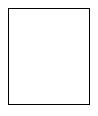 
ЖСН: ___________________
Жоспарланған біліктілік санаты: ___________________
Педагог қызметкер жұмыс істейтін білім беру ұйымының деңгейі: ___________________
Тестілеу орны:
______________________________________________________________________
Мекенжайы: ________________________________________________________________
Аудитория: ________________________________
Тестілеудің тапсыру тілі: ________________________________
Тестілеу күні: ________________________________
Тестілеуге тіркелудің басталу уақыты: ________________________________
Тестілеу пәндері: 1. _____________________________________________
2. _____________________________________________
Аттестаттау
комиссиясының төрағасы: ___________ ________________________________ (қолы) (Т.А.Ә. (бар болған жағдайда)
Педагог: ___________ ________________________________ (қолы) (Т.А.Ә. (бар болған жағдайда)
Рұқсат беру күні: __________________________________________________
ПЕДАГОГКЕ РҰҚСАТТАМА
 Т.А.Ә.:______________________ АКТ: ___________________ 
ЖСН: ___________________
Жоспарланған біліктілік санаты: ___________________
Педагог қызметкер жұмыс істейтін білім беру ұйымының деңгейі: ___________________
Тестілеу орны:
______________________________________________________________________
Мекенжайы: ________________________________________________________________
Аудитория: ________________________________
Тестілеудің тапсыру тілі: ________________________________
Тестілеу күні: ________________________________
Тестілеуге тіркелудің басталу уақыты: ________________________________
Тестілеу пәндері: 1. _____________________________________________
2. _____________________________________________
Аттестаттау
комиссиясының төрағасы: ___________ ________________________________ (қолы) (Т.А.Ә. (бар болған жағдайда)
Педагог: ___________ ________________________________ (қолы) (Т.А.Ә. (бар болған жағдайда)
Рұқсат беру күні: __________________________________________________
ПЕДАГОГКЕ РҰҚСАТТАМА
 Т.А.Ә.:______________________ АКТ: ___________________ 
ЖСН: ___________________
Жоспарланған біліктілік санаты: ___________________
Педагог қызметкер жұмыс істейтін білім беру ұйымының деңгейі: ___________________
Тестілеу орны:
______________________________________________________________________
Мекенжайы: ________________________________________________________________
Аудитория: ________________________________
Тестілеудің тапсыру тілі: ________________________________
Тестілеу күні: ________________________________
Тестілеуге тіркелудің басталу уақыты: ________________________________
Тестілеу пәндері: 1. _____________________________________________
2. _____________________________________________
Аттестаттау
комиссиясының төрағасы: ___________ ________________________________ (қолы) (Т.А.Ә. (бар болған жағдайда)
Педагог: ___________ ________________________________ (қолы) (Т.А.Ә. (бар болған жағдайда)
Рұқсат беру күні: __________________________________________________
ПЕДАГОГКЕ РҰҚСАТТАМА
 Т.А.Ә.:______________________ АКТ: ___________________ 
ЖСН: ___________________
Жоспарланған біліктілік санаты: ___________________
Педагог қызметкер жұмыс істейтін білім беру ұйымының деңгейі: ___________________
Тестілеу орны:
______________________________________________________________________
Мекенжайы: ________________________________________________________________
Аудитория: ________________________________
Тестілеудің тапсыру тілі: ________________________________
Тестілеу күні: ________________________________
Тестілеуге тіркелудің басталу уақыты: ________________________________
Тестілеу пәндері: 1. _____________________________________________
2. _____________________________________________
Аттестаттау
комиссиясының төрағасы: ___________ ________________________________ (қолы) (Т.А.Ә. (бар болған жағдайда)
Педагог: ___________ ________________________________ (қолы) (Т.А.Ә. (бар болған жағдайда)
Рұқсат беру күні: __________________________________________________
Педагогке жадынама:
 Педагогтің өзімен бірге тестілеуге рұқсат қағазы және жеке басын куәландыратын құжаттың түпнұсқасы (жеке куәлік немесе паспорт) болуы тиіс. 
Педагогті тіркеу аяқталғанға дейін тестілеу орнына келуі қажет. Педаготі тіркеу 45 минут жүзеге асырылады және тестілеу басталғанға дейін 15 минут қалғанда аяқталады.Педагогке:
Өзімен бірге анықтамалық әдебиеттерді, жазба кітаптарын, диктофондарды, ұялы телефондарды, электрондық құрылғыларды және сол сияқтыларды, сондай-ақ тестілердің мазмұнын және оларға дұрыс жауаптар кодтарын ашатын мәліметтерді алып жүруге немесе пайдалануға;
басқа педагогтермен сөйлесуге;
орнынан орын ауыстыруға;
кезекшінің рұқсатынсыз аудиториядан шығуға жол берілмейді.
Ереже бұзылған және тыйым салынған заттар анықталған жағдайда тиісті акт жасалады, педагог аудиториядан шығарылады, нәтижелері жойылады.
Нәтижелері бейне материалдарды зерттеу шеңберінде тестілеу аяқталғаннан кейін де жойылуы мүмкін.
Жұмыс істеу үшін әрбір педагогке А4 форматындағы үш парақ беріледі. Тестілеу аяқталғаннан кейін Министрлік өкіліне парақтарды тапсыру қажет.Педагогке:
Өзімен бірге анықтамалық әдебиеттерді, жазба кітаптарын, диктофондарды, ұялы телефондарды, электрондық құрылғыларды және сол сияқтыларды, сондай-ақ тестілердің мазмұнын және оларға дұрыс жауаптар кодтарын ашатын мәліметтерді алып жүруге немесе пайдалануға;
басқа педагогтермен сөйлесуге;
орнынан орын ауыстыруға;
кезекшінің рұқсатынсыз аудиториядан шығуға жол берілмейді.
Ереже бұзылған және тыйым салынған заттар анықталған жағдайда тиісті акт жасалады, педагог аудиториядан шығарылады, нәтижелері жойылады.
Нәтижелері бейне материалдарды зерттеу шеңберінде тестілеу аяқталғаннан кейін де жойылуы мүмкін.
Жұмыс істеу үшін әрбір педагогке А4 форматындағы үш парақ беріледі. Тестілеу аяқталғаннан кейін Министрлік өкіліне парақтарды тапсыру қажет.Педагогке:
Өзімен бірге анықтамалық әдебиеттерді, жазба кітаптарын, диктофондарды, ұялы телефондарды, электрондық құрылғыларды және сол сияқтыларды, сондай-ақ тестілердің мазмұнын және оларға дұрыс жауаптар кодтарын ашатын мәліметтерді алып жүруге немесе пайдалануға;
басқа педагогтермен сөйлесуге;
орнынан орын ауыстыруға;
кезекшінің рұқсатынсыз аудиториядан шығуға жол берілмейді.
Ереже бұзылған және тыйым салынған заттар анықталған жағдайда тиісті акт жасалады, педагог аудиториядан шығарылады, нәтижелері жойылады.
Нәтижелері бейне материалдарды зерттеу шеңберінде тестілеу аяқталғаннан кейін де жойылуы мүмкін.
Жұмыс істеу үшін әрбір педагогке А4 форматындағы үш парақ беріледі. Тестілеу аяқталғаннан кейін Министрлік өкіліне парақтарды тапсыру қажет.Мен жадынамамен таныстым және наразылығым жоқ.
Рұқсаттамадағы деректер дұрыс екенін растаймын _______________________________________________________________________
(Педагогтің қолы)Мен жадынамамен таныстым және наразылығым жоқ.
Рұқсаттамадағы деректер дұрыс екенін растаймын _______________________________________________________________________
(Педагогтің қолы)Мен жадынамамен таныстым және наразылығым жоқ.
Рұқсаттамадағы деректер дұрыс екенін растаймын _______________________________________________________________________
(Педагогтің қолы)Мен жадынамамен таныстым және наразылығым жоқ.
Рұқсаттамадағы деректер дұрыс екенін растаймын _______________________________________________________________________
(Педагогтің қолы)Мектепке дейінгі тәрбие мен
оқытудың, бастауыш, негізгі
орта және жалпы орта білім
берудің жалпы білім беретін оқу
бағдарламаларын, техникалық
және кәсіптік, орта білімнен
кейінгі, қосымша,
мамандандырылған және арнайы
білім беру бағдарламаларын іске
асыратын білім беру
ұйымдарында лауазымдарды
атқаратын педагогтерді және
білім және ғылым саласындағы
өзге де азаматтық
қызметшілерді аттестаттаудан
өткізу қағидалары мен
шарттарына
3-қосымшаНысанМектепке дейінгі тәрбие мен
оқытудың, бастауыш, негізгі
орта және жалпы орта білім
берудің жалпы білім беретін оқу
бағдарламаларын, техникалық
және кәсіптік, орта білімнен
кейінгі, қосымша,
мамандандырылған және арнайы
білім беру бағдарламаларын іске
асыратын білім беру
ұйымдарында лауазымдарды
атқаратын педагогтерді және
білім және ғылым саласындағы
өзге де азаматтық
қызметшілерді аттестаттаудан
өткізу қағидалары мен
шарттарына
4-қосымшаНысанМектепке дейінгі тәрбие мен
оқытудың, бастауыш, негізгі
орта және жалпы орта білім
берудің жалпы білім беретін оқу
бағдарламаларын, техникалық
және кәсіптік, орта білімнен
кейінгі, қосымша,
мамандандырылған және арнайы
білім беру бағдарламаларын іске
асыратын білім беру
ұйымдарында лауазымдарды
атқаратын педагогтерді және
білім және ғылым саласындағы
өзге де азаматтық
қызметшілерді аттестаттаудан
өткізу қағидалары мен
шарттарына
5-қосымшаНысанҮлгі атауыТест тапсырмаларының саныЕң жоғарғы балл саныЖиналған баллЗаңды білуіБарлығыБарлығыБарлығыМектепке дейінгі тәрбие мен
оқытудың, бастауыш, негізгі
орта және жалпы орта білім
берудің жалпы білім беретін оқу
бағдарламаларын, техникалық
және кәсіптік, орта білімнен
кейінгі, қосымша,
мамандандырылған және арнайы
білім беру бағдарламаларын іске
асыратын білім беру
ұйымдарында лауазымдарды
атқаратын педагогтерді және
білім және ғылым саласындағы
өзге де азаматтық
қызметшілерді аттестаттаудан
өткізу қағидалары мен
шарттарына
6-қосымшаНысанАттестаттау комиссиясының
төрағасы
____________________________
(білім беру ұйымының атауы),
аудандық (қалалық) бөлімдері,
облыстардың, облыстардың,
республикалық маңызы бар
қалалардың және астананың
білім басқармалары, уәкілеттіорган)Оқу орнының атауыОқу кезеңіБілімі туралы дипломда немесе атқаратын лауазымы бойынша тиісті біліктілік бере отырып, қайта даярлау туралы құжатта көрсетілген мамандық (біліктілік)ЖалпыБілімі туралы дипломда немесе атқаратын лауазымы бойынша тиісті біліктілік бере отырып, қайта даярлау туралы құжатта көрсетілген мамандық (біліктілік) бойыншаПедагогикалықБілім беру ұйымының басшысы (басшының орынбасары)Мектепке дейінгі тәрбие мен
оқытудың, бастауыш, негізгі
орта және жалпы орта білім
берудің жалпы білім беретін оқу
бағдарламаларын, техникалық
және кәсіптік, орта білімнен
кейінгі, қосымша,
мамандандырылған және арнайы
білім беру бағдарламаларын іскеасыратын білім беру
ұйымдарында лауазымдарды
атқаратын педагогтерді және
білім және ғылым саласындағы
өзге де азаматтық
қызметшілерді аттестаттаудан
өткізу қағидалары мен
шарттарына
7-қосымшаНысан"Мектепке дейінгі тәрбие мен оқыту, бастауыш, негізгі орта, жалпы орта, техникалық және кәсіптік, орта білімнен кейінгі білім беру бағдарламаларын іске асыратын білім беру ұйымдарының педагогтеріне біліктілік санаттарын беру (растау) үшін аттестаттаудан өткізуге құжаттарды қабылдау" мемлекеттік көрсетілетін қызмет стандарты"Мектепке дейінгі тәрбие мен оқыту, бастауыш, негізгі орта, жалпы орта, техникалық және кәсіптік, орта білімнен кейінгі білім беру бағдарламаларын іске асыратын білім беру ұйымдарының педагогтеріне біліктілік санаттарын беру (растау) үшін аттестаттаудан өткізуге құжаттарды қабылдау" мемлекеттік көрсетілетін қызмет стандарты"Мектепке дейінгі тәрбие мен оқыту, бастауыш, негізгі орта, жалпы орта, техникалық және кәсіптік, орта білімнен кейінгі білім беру бағдарламаларын іске асыратын білім беру ұйымдарының педагогтеріне біліктілік санаттарын беру (растау) үшін аттестаттаудан өткізуге құжаттарды қабылдау" мемлекеттік көрсетілетін қызмет стандарты"Мектепке дейінгі тәрбие мен оқыту, бастауыш, негізгі орта, жалпы орта, техникалық және кәсіптік, орта білімнен кейінгі білім беру бағдарламаларын іске асыратын білім беру ұйымдарының педагогтеріне біліктілік санаттарын беру (растау) үшін аттестаттаудан өткізуге құжаттарды қабылдау" мемлекеттік көрсетілетін қызмет стандарты"Мектепке дейінгі тәрбие мен оқыту, бастауыш, негізгі орта, жалпы орта, техникалық және кәсіптік, орта білімнен кейінгі білім беру бағдарламаларын іске асыратын білім беру ұйымдарының педагогтеріне біліктілік санаттарын беру (растау) үшін аттестаттаудан өткізуге құжаттарды қабылдау" мемлекеттік көрсетілетін қызмет стандарты1 Көрсетілетін қызметті берушінің атауы Облыстардың, республикалық маңызы бар қалалардың және астананың, аудандардың және облыстық маңызы бар қалалардың жергілікті атқарушы органдары, мектепке дейінгі, бастауыш, негізгі орта, жалпы орта, техникалық және кәсіптік, орта білімнен кейінгі білім беру ұйымдарыОблыстардың, республикалық маңызы бар қалалардың және астананың, аудандардың және облыстық маңызы бар қалалардың жергілікті атқарушы органдары, мектепке дейінгі, бастауыш, негізгі орта, жалпы орта, техникалық және кәсіптік, орта білімнен кейінгі білім беру ұйымдарыОблыстардың, республикалық маңызы бар қалалардың және астананың, аудандардың және облыстық маңызы бар қалалардың жергілікті атқарушы органдары, мектепке дейінгі, бастауыш, негізгі орта, жалпы орта, техникалық және кәсіптік, орта білімнен кейінгі білім беру ұйымдары2Мемлекеттік қызметті ұсыну тәсілдері1) көрсетілетін қызметті берушінің кеңсесі;
2) "Азаматтарға арналған үкімет" мемлекеттік корпорациясы" коммерциялық емес акционерлік қоғамы (бұдан әрі – Мемлекеттік корпорация).1) көрсетілетін қызметті берушінің кеңсесі;
2) "Азаматтарға арналған үкімет" мемлекеттік корпорациясы" коммерциялық емес акционерлік қоғамы (бұдан әрі – Мемлекеттік корпорация).1) көрсетілетін қызметті берушінің кеңсесі;
2) "Азаматтарға арналған үкімет" мемлекеттік корпорациясы" коммерциялық емес акционерлік қоғамы (бұдан әрі – Мемлекеттік корпорация).3Мемлекеттік қызмет көрсету мерзіміМемлекеттік қызмет көрсетудің мерзімдері:
1) көрсетілетін қызметті беруші арқылы жүгінген кезде-20 минут;
2) көрсетілетін қызметті берушінің орналасқан жері бойынша Мемлекеттік корпорацияға – 3 (үш) жұмыс күні;
3) көрсетілетін қызметті берушінің орналасқан жері бойынша емес, Мемлекеттік корпорацияға – 7 (жеті) жұмыс күні.
Мемлекеттік корпорацияға жүгінген кезде қабылдау күні мемлекеттік қызмет көрсету мерзіміне кірмейді.
1) Мемлекеттік корпорацияға құжаттар топтамасын тапсыру үшін күтудің рұқсат етілген ең ұзақ уақыты – 20 (жиырма) минут;
 2) мемлекеттік корпорацияда көрсетілетін қызметті алушыға қызмет көрсетудің рұқсат етілген ең ұзақ уақыты-20 (жиырма) минут Мемлекеттік қызмет көрсетудің мерзімдері:
1) көрсетілетін қызметті беруші арқылы жүгінген кезде-20 минут;
2) көрсетілетін қызметті берушінің орналасқан жері бойынша Мемлекеттік корпорацияға – 3 (үш) жұмыс күні;
3) көрсетілетін қызметті берушінің орналасқан жері бойынша емес, Мемлекеттік корпорацияға – 7 (жеті) жұмыс күні.
Мемлекеттік корпорацияға жүгінген кезде қабылдау күні мемлекеттік қызмет көрсету мерзіміне кірмейді.
1) Мемлекеттік корпорацияға құжаттар топтамасын тапсыру үшін күтудің рұқсат етілген ең ұзақ уақыты – 20 (жиырма) минут;
 2) мемлекеттік корпорацияда көрсетілетін қызметті алушыға қызмет көрсетудің рұқсат етілген ең ұзақ уақыты-20 (жиырма) минут Мемлекеттік қызмет көрсетудің мерзімдері:
1) көрсетілетін қызметті беруші арқылы жүгінген кезде-20 минут;
2) көрсетілетін қызметті берушінің орналасқан жері бойынша Мемлекеттік корпорацияға – 3 (үш) жұмыс күні;
3) көрсетілетін қызметті берушінің орналасқан жері бойынша емес, Мемлекеттік корпорацияға – 7 (жеті) жұмыс күні.
Мемлекеттік корпорацияға жүгінген кезде қабылдау күні мемлекеттік қызмет көрсету мерзіміне кірмейді.
1) Мемлекеттік корпорацияға құжаттар топтамасын тапсыру үшін күтудің рұқсат етілген ең ұзақ уақыты – 20 (жиырма) минут;
 2) мемлекеттік корпорацияда көрсетілетін қызметті алушыға қызмет көрсетудің рұқсат етілген ең ұзақ уақыты-20 (жиырма) минут 4Мемлекеттік қызметті көрсету нысаныҚағаз түріндеҚағаз түріндеҚағаз түрінде5Мемлекеттік қызметті көрсету нәтижесіосы Қағидаларға 10-қосымшаға сәйкес нысан бойынша педагогтерге біліктілік санатын беру (растау) үшін өтінішті қабылдау туралы қолхат беру не мемлекеттік қызмет көрсетуден дәлелді бас тарту.
Мемлекеттік корпорацияда дайын құжаттарды беру жеке басын куәландыратын құжатты көрсеткен кезде (не нотариалды куәландырылған сенімхат бойынша оның өкілі) тиісті құжаттардың қабылданғаны туралы қолхат негізінде жүзеге асырылады.
Өтініш берушінің (өкілдің) өтініші болмауына байланысты мерзімінде берілмеген құжаттар бір ай ішінде мемлекеттік корпорацияда сақталады, осы мерзім өткеннен кейін көрсетілетін қызметті алушы бір ай өткен соң өтініш берген кезде талап етілмеген ретінде көрсетілетін қызметті берушіге қайтарылады, Мемлекеттік корпорацияның сұратуы бойынша көрсетілетін қызметті беруші бір жұмыс күні ішінде дайын құжаттарды көрсетілетін қызметті алушыға беру үшін Мемлекеттік корпорацияға жібереді.осы Қағидаларға 10-қосымшаға сәйкес нысан бойынша педагогтерге біліктілік санатын беру (растау) үшін өтінішті қабылдау туралы қолхат беру не мемлекеттік қызмет көрсетуден дәлелді бас тарту.
Мемлекеттік корпорацияда дайын құжаттарды беру жеке басын куәландыратын құжатты көрсеткен кезде (не нотариалды куәландырылған сенімхат бойынша оның өкілі) тиісті құжаттардың қабылданғаны туралы қолхат негізінде жүзеге асырылады.
Өтініш берушінің (өкілдің) өтініші болмауына байланысты мерзімінде берілмеген құжаттар бір ай ішінде мемлекеттік корпорацияда сақталады, осы мерзім өткеннен кейін көрсетілетін қызметті алушы бір ай өткен соң өтініш берген кезде талап етілмеген ретінде көрсетілетін қызметті берушіге қайтарылады, Мемлекеттік корпорацияның сұратуы бойынша көрсетілетін қызметті беруші бір жұмыс күні ішінде дайын құжаттарды көрсетілетін қызметті алушыға беру үшін Мемлекеттік корпорацияға жібереді.осы Қағидаларға 10-қосымшаға сәйкес нысан бойынша педагогтерге біліктілік санатын беру (растау) үшін өтінішті қабылдау туралы қолхат беру не мемлекеттік қызмет көрсетуден дәлелді бас тарту.
Мемлекеттік корпорацияда дайын құжаттарды беру жеке басын куәландыратын құжатты көрсеткен кезде (не нотариалды куәландырылған сенімхат бойынша оның өкілі) тиісті құжаттардың қабылданғаны туралы қолхат негізінде жүзеге асырылады.
Өтініш берушінің (өкілдің) өтініші болмауына байланысты мерзімінде берілмеген құжаттар бір ай ішінде мемлекеттік корпорацияда сақталады, осы мерзім өткеннен кейін көрсетілетін қызметті алушы бір ай өткен соң өтініш берген кезде талап етілмеген ретінде көрсетілетін қызметті берушіге қайтарылады, Мемлекеттік корпорацияның сұратуы бойынша көрсетілетін қызметті беруші бір жұмыс күні ішінде дайын құжаттарды көрсетілетін қызметті алушыға беру үшін Мемлекеттік корпорацияға жібереді.6Мемлекеттік қызмет көрсету кезінде көрсетілетін қызметті алушыдан алынатын төлем мөлшері және Қазақстан Республикасының заңнамасында көзделген жағдайларда оны алу тәсілдеріжеке тұлғаларға тегінжеке тұлғаларға тегінжеке тұлғаларға тегін7Жұмыс кестесі1) көрсетілетін қызметті беруші - Қазақстан Республикасының еңбек заңнамасына сәйкес демалыс және мереке күндерінен басқа, дүйсенбі-жұма аралығында сағат 13.00-ден 14.30-ға дейінгі түскі үзіліспен сағат 9.00-ден 18.30-ға дейін.
Көрсетілетін қызметті берушіде өтінішті қабылдау және Мемлекеттік қызмет көрсету нәтижесін беру сағат 13.00-ден 14.30-ға дейінгі түскі үзіліспен сағат 9.00-ден 17.30-ға дейін жүзеге асырылады.
Мемлекеттік қызмет алдын ала жазылусыз және жеделдетіп қызмет көрсетусіз кезек күту тәртібімен көрсетіледі;
2) Мемлекеттік корпорация – Қазақстан Республикасының еңбек заңнамасына сәйкес жексенбі және мереке күндерін қоспағанда, дүйсенбіден бастап сенбіні қоса алғанда, белгіленген жұмыс кестесіне сәйкес түскі үзіліссіз сағат 9.00-ден 20.00-ге дейін.
Қабылдау жеделдетіп қызмет көрсетусіз, көрсетілетін қызметті алушының таңдауы бойынша "электрондық" кезек тәртібімен жүзеге асырылады, "электрондық үкімет" порталы (бұдан әрі – портал) арқылы электрондық кезекті броньдауға болады.1) көрсетілетін қызметті беруші - Қазақстан Республикасының еңбек заңнамасына сәйкес демалыс және мереке күндерінен басқа, дүйсенбі-жұма аралығында сағат 13.00-ден 14.30-ға дейінгі түскі үзіліспен сағат 9.00-ден 18.30-ға дейін.
Көрсетілетін қызметті берушіде өтінішті қабылдау және Мемлекеттік қызмет көрсету нәтижесін беру сағат 13.00-ден 14.30-ға дейінгі түскі үзіліспен сағат 9.00-ден 17.30-ға дейін жүзеге асырылады.
Мемлекеттік қызмет алдын ала жазылусыз және жеделдетіп қызмет көрсетусіз кезек күту тәртібімен көрсетіледі;
2) Мемлекеттік корпорация – Қазақстан Республикасының еңбек заңнамасына сәйкес жексенбі және мереке күндерін қоспағанда, дүйсенбіден бастап сенбіні қоса алғанда, белгіленген жұмыс кестесіне сәйкес түскі үзіліссіз сағат 9.00-ден 20.00-ге дейін.
Қабылдау жеделдетіп қызмет көрсетусіз, көрсетілетін қызметті алушының таңдауы бойынша "электрондық" кезек тәртібімен жүзеге асырылады, "электрондық үкімет" порталы (бұдан әрі – портал) арқылы электрондық кезекті броньдауға болады.1) көрсетілетін қызметті беруші - Қазақстан Республикасының еңбек заңнамасына сәйкес демалыс және мереке күндерінен басқа, дүйсенбі-жұма аралығында сағат 13.00-ден 14.30-ға дейінгі түскі үзіліспен сағат 9.00-ден 18.30-ға дейін.
Көрсетілетін қызметті берушіде өтінішті қабылдау және Мемлекеттік қызмет көрсету нәтижесін беру сағат 13.00-ден 14.30-ға дейінгі түскі үзіліспен сағат 9.00-ден 17.30-ға дейін жүзеге асырылады.
Мемлекеттік қызмет алдын ала жазылусыз және жеделдетіп қызмет көрсетусіз кезек күту тәртібімен көрсетіледі;
2) Мемлекеттік корпорация – Қазақстан Республикасының еңбек заңнамасына сәйкес жексенбі және мереке күндерін қоспағанда, дүйсенбіден бастап сенбіні қоса алғанда, белгіленген жұмыс кестесіне сәйкес түскі үзіліссіз сағат 9.00-ден 20.00-ге дейін.
Қабылдау жеделдетіп қызмет көрсетусіз, көрсетілетін қызметті алушының таңдауы бойынша "электрондық" кезек тәртібімен жүзеге асырылады, "электрондық үкімет" порталы (бұдан әрі – портал) арқылы электрондық кезекті броньдауға болады.8Мемлекеттік қызмет көрсету үшін қажетті құжаттар тізбесікөрсетілетін қызметті берушіге не Мемлекеттік корпорацияға:
1) өтініш;
2) жеке басын куәландыратын құжат (жеке басын сәйкестендіру үшін талап етіледі) (иесіне қайтарылады);
3) білімі туралы диплом;
4) қайта даярлау курстарынан өткені туралы құжат (бар болса);
5) қызметкердің еңбек қызметін растайтын құжат;
6) біліктілік санатын беру туралы куәлік және бұйрық (бұрын біліктілік санаты бар тұлғалар үшін);
7) Білім беру саласындағы уәкілетті органмен келісілген бағдарламалар бойынша біліктілікті арттыру курстарынан өткені туралы сертификат;
 8) ұлттық біліктілік тестілеуді өткізуге жауапты білім беру саласындағы уәкілетті орган айқындайтын ұйымы қызметкерінің қолымен бекітілген және мөрімен куәландырылған ұлттық біліктілік тестілеуден өткені туралы анықтама; 
9) білім алушылардың/тәрбиеленушілердің (әдістемелік кабинеттердің (орталықтардың) әдіскерлерін, ПМПК педагогтерін қоспағанда) жетістіктерін растайтын құжаттар);
 10) кәсіби жетістіктерді және тәжірибені қорытуды растайтын құжаттар; 
11) оқуды/сабақтарды бақылау парақтары (ПМПК педагогтерінен басқа);
3)-11)-тармақтарда санамаланған құжаттар түпнұсқалары мен көшірмелері ұсынылады, салыстырып тексерілгеннен кейін түпнұсқалары өтініш берушіге қайтарылады.
Қосымша келесі құжаттар ұсынылады:
Әдістемелік кабинеттердің (орталықтардың) әдіскерлері үшін – жарияланымдарды, жобаларға қатысуын, инновациялық, эксперименттік қызметті растайтын құжаттар, әзірленген әдістемелік материалдар;
Жалпы орта, техникалық және кәсіптік, орта білімнен кейінгі білім беру ұйымдарының педагогтері үшін - білім беру ұйымы басшысының мөрімен және қолымен расталған оқу жетістіктерін сырттай бағалау және (немесе) ағымдағы және (немесе) қорытынды аттестаттау нәтижелерін қамтитын біліктілік санаттарын беру арасындағы кезеңдегі білім алушылардың білім сапасының көрсеткіштері;
Мектепке дейінгі тәрбие және оқыту ұйымдарының педагогтері үшін-білім беру ұйымы басшысының мөрімен және қолымен расталған шеберлік пен дағдылардың қалыптасу көрсеткіштері;
Қосымша білім беру ұйымдарының педагогтері үшін – білім беру ұйымы басшысының мөрімен және қолымен расталған білім алушылардың, тәрбиеленушілердің таңдаған білім беру бағдарламасын меңгеру көрсеткіштері;
Арнайы білім беру ұйымдарының, білім беру ұйымдарындағы арнайы сыныптардың (топтардың) педагогтері үшін (ПМПК педагогтерінен басқа) – жеке дамыту бағдарламасын іске асыру бойынша маман қызметінің нәтижелілік көрсеткіштері;
Егер Қазақстан Республикасының заңдарында өзгеше көзделмесе, көрсетілетін қызметті беруші және Мемлекеттік корпорация қызметкері мемлекеттік қызметтер көрсету кезінде ақпараттық жүйелерде қамтылған, заңмен қорғалатын құпияны құрайтын мәліметтерді пайдалануға көрсетілетін қызметті алушының келісімін алады.көрсетілетін қызметті берушіге не Мемлекеттік корпорацияға:
1) өтініш;
2) жеке басын куәландыратын құжат (жеке басын сәйкестендіру үшін талап етіледі) (иесіне қайтарылады);
3) білімі туралы диплом;
4) қайта даярлау курстарынан өткені туралы құжат (бар болса);
5) қызметкердің еңбек қызметін растайтын құжат;
6) біліктілік санатын беру туралы куәлік және бұйрық (бұрын біліктілік санаты бар тұлғалар үшін);
7) Білім беру саласындағы уәкілетті органмен келісілген бағдарламалар бойынша біліктілікті арттыру курстарынан өткені туралы сертификат;
 8) ұлттық біліктілік тестілеуді өткізуге жауапты білім беру саласындағы уәкілетті орган айқындайтын ұйымы қызметкерінің қолымен бекітілген және мөрімен куәландырылған ұлттық біліктілік тестілеуден өткені туралы анықтама; 
9) білім алушылардың/тәрбиеленушілердің (әдістемелік кабинеттердің (орталықтардың) әдіскерлерін, ПМПК педагогтерін қоспағанда) жетістіктерін растайтын құжаттар);
 10) кәсіби жетістіктерді және тәжірибені қорытуды растайтын құжаттар; 
11) оқуды/сабақтарды бақылау парақтары (ПМПК педагогтерінен басқа);
3)-11)-тармақтарда санамаланған құжаттар түпнұсқалары мен көшірмелері ұсынылады, салыстырып тексерілгеннен кейін түпнұсқалары өтініш берушіге қайтарылады.
Қосымша келесі құжаттар ұсынылады:
Әдістемелік кабинеттердің (орталықтардың) әдіскерлері үшін – жарияланымдарды, жобаларға қатысуын, инновациялық, эксперименттік қызметті растайтын құжаттар, әзірленген әдістемелік материалдар;
Жалпы орта, техникалық және кәсіптік, орта білімнен кейінгі білім беру ұйымдарының педагогтері үшін - білім беру ұйымы басшысының мөрімен және қолымен расталған оқу жетістіктерін сырттай бағалау және (немесе) ағымдағы және (немесе) қорытынды аттестаттау нәтижелерін қамтитын біліктілік санаттарын беру арасындағы кезеңдегі білім алушылардың білім сапасының көрсеткіштері;
Мектепке дейінгі тәрбие және оқыту ұйымдарының педагогтері үшін-білім беру ұйымы басшысының мөрімен және қолымен расталған шеберлік пен дағдылардың қалыптасу көрсеткіштері;
Қосымша білім беру ұйымдарының педагогтері үшін – білім беру ұйымы басшысының мөрімен және қолымен расталған білім алушылардың, тәрбиеленушілердің таңдаған білім беру бағдарламасын меңгеру көрсеткіштері;
Арнайы білім беру ұйымдарының, білім беру ұйымдарындағы арнайы сыныптардың (топтардың) педагогтері үшін (ПМПК педагогтерінен басқа) – жеке дамыту бағдарламасын іске асыру бойынша маман қызметінің нәтижелілік көрсеткіштері;
Егер Қазақстан Республикасының заңдарында өзгеше көзделмесе, көрсетілетін қызметті беруші және Мемлекеттік корпорация қызметкері мемлекеттік қызметтер көрсету кезінде ақпараттық жүйелерде қамтылған, заңмен қорғалатын құпияны құрайтын мәліметтерді пайдалануға көрсетілетін қызметті алушының келісімін алады.көрсетілетін қызметті берушіге не Мемлекеттік корпорацияға:
1) өтініш;
2) жеке басын куәландыратын құжат (жеке басын сәйкестендіру үшін талап етіледі) (иесіне қайтарылады);
3) білімі туралы диплом;
4) қайта даярлау курстарынан өткені туралы құжат (бар болса);
5) қызметкердің еңбек қызметін растайтын құжат;
6) біліктілік санатын беру туралы куәлік және бұйрық (бұрын біліктілік санаты бар тұлғалар үшін);
7) Білім беру саласындағы уәкілетті органмен келісілген бағдарламалар бойынша біліктілікті арттыру курстарынан өткені туралы сертификат;
 8) ұлттық біліктілік тестілеуді өткізуге жауапты білім беру саласындағы уәкілетті орган айқындайтын ұйымы қызметкерінің қолымен бекітілген және мөрімен куәландырылған ұлттық біліктілік тестілеуден өткені туралы анықтама; 
9) білім алушылардың/тәрбиеленушілердің (әдістемелік кабинеттердің (орталықтардың) әдіскерлерін, ПМПК педагогтерін қоспағанда) жетістіктерін растайтын құжаттар);
 10) кәсіби жетістіктерді және тәжірибені қорытуды растайтын құжаттар; 
11) оқуды/сабақтарды бақылау парақтары (ПМПК педагогтерінен басқа);
3)-11)-тармақтарда санамаланған құжаттар түпнұсқалары мен көшірмелері ұсынылады, салыстырып тексерілгеннен кейін түпнұсқалары өтініш берушіге қайтарылады.
Қосымша келесі құжаттар ұсынылады:
Әдістемелік кабинеттердің (орталықтардың) әдіскерлері үшін – жарияланымдарды, жобаларға қатысуын, инновациялық, эксперименттік қызметті растайтын құжаттар, әзірленген әдістемелік материалдар;
Жалпы орта, техникалық және кәсіптік, орта білімнен кейінгі білім беру ұйымдарының педагогтері үшін - білім беру ұйымы басшысының мөрімен және қолымен расталған оқу жетістіктерін сырттай бағалау және (немесе) ағымдағы және (немесе) қорытынды аттестаттау нәтижелерін қамтитын біліктілік санаттарын беру арасындағы кезеңдегі білім алушылардың білім сапасының көрсеткіштері;
Мектепке дейінгі тәрбие және оқыту ұйымдарының педагогтері үшін-білім беру ұйымы басшысының мөрімен және қолымен расталған шеберлік пен дағдылардың қалыптасу көрсеткіштері;
Қосымша білім беру ұйымдарының педагогтері үшін – білім беру ұйымы басшысының мөрімен және қолымен расталған білім алушылардың, тәрбиеленушілердің таңдаған білім беру бағдарламасын меңгеру көрсеткіштері;
Арнайы білім беру ұйымдарының, білім беру ұйымдарындағы арнайы сыныптардың (топтардың) педагогтері үшін (ПМПК педагогтерінен басқа) – жеке дамыту бағдарламасын іске асыру бойынша маман қызметінің нәтижелілік көрсеткіштері;
Егер Қазақстан Республикасының заңдарында өзгеше көзделмесе, көрсетілетін қызметті беруші және Мемлекеттік корпорация қызметкері мемлекеттік қызметтер көрсету кезінде ақпараттық жүйелерде қамтылған, заңмен қорғалатын құпияны құрайтын мәліметтерді пайдалануға көрсетілетін қызметті алушының келісімін алады.9Қазақстан Республикасының заңнамасында белгіленген мемлекеттік қызмет көрсетуден бас тарту үшін негіздерКөрсетілетін қызметті беруші мемлекеттік қызметті көрсетуден бас тартады:
1) мемлекеттік қызметті алу үшін көрсетілетін қызметті алушы ұсынған құжаттардың және (немесе) оларда қамтылған деректердің (мәліметтердің) дәйексіздігі анықталған;
2) көрсетілетін қызметті алушы және (немесе) ұсынылған материалдар, мемлекеттік қызметті көрсету үшін қажетті деректер мен мәліметтер талаптарға сәйкес келмеген жағдайларда мемлекеттік қызметті көрсетуден бас тарту туралы дәлелді жауап болып табылады.
Көрсетілетін қызметті алушы Стандарттың 8-тармағында көзделген тізбеге сәйкес құжаттар топтамасын толық ұсынбаған және (немесе) қолданылу мерзімі өткен құжаттарды берген жағдайда, көрсетілетін қызметті беруші осы Қағидалардың 9-қосымшасына сәйкес нысан бойынша құжаттарды қабылдаудан бас тарту туралы қолхат береді.Көрсетілетін қызметті беруші мемлекеттік қызметті көрсетуден бас тартады:
1) мемлекеттік қызметті алу үшін көрсетілетін қызметті алушы ұсынған құжаттардың және (немесе) оларда қамтылған деректердің (мәліметтердің) дәйексіздігі анықталған;
2) көрсетілетін қызметті алушы және (немесе) ұсынылған материалдар, мемлекеттік қызметті көрсету үшін қажетті деректер мен мәліметтер талаптарға сәйкес келмеген жағдайларда мемлекеттік қызметті көрсетуден бас тарту туралы дәлелді жауап болып табылады.
Көрсетілетін қызметті алушы Стандарттың 8-тармағында көзделген тізбеге сәйкес құжаттар топтамасын толық ұсынбаған және (немесе) қолданылу мерзімі өткен құжаттарды берген жағдайда, көрсетілетін қызметті беруші осы Қағидалардың 9-қосымшасына сәйкес нысан бойынша құжаттарды қабылдаудан бас тарту туралы қолхат береді.Көрсетілетін қызметті беруші мемлекеттік қызметті көрсетуден бас тартады:
1) мемлекеттік қызметті алу үшін көрсетілетін қызметті алушы ұсынған құжаттардың және (немесе) оларда қамтылған деректердің (мәліметтердің) дәйексіздігі анықталған;
2) көрсетілетін қызметті алушы және (немесе) ұсынылған материалдар, мемлекеттік қызметті көрсету үшін қажетті деректер мен мәліметтер талаптарға сәйкес келмеген жағдайларда мемлекеттік қызметті көрсетуден бас тарту туралы дәлелді жауап болып табылады.
Көрсетілетін қызметті алушы Стандарттың 8-тармағында көзделген тізбеге сәйкес құжаттар топтамасын толық ұсынбаған және (немесе) қолданылу мерзімі өткен құжаттарды берген жағдайда, көрсетілетін қызметті беруші осы Қағидалардың 9-қосымшасына сәйкес нысан бойынша құжаттарды қабылдаудан бас тарту туралы қолхат береді.10Мемлекеттік қызметті, оның ішінде электрондық нысанда және Мемлекеттік корпорация арқылы көрсету ерекшеліктері ескеріле отырып қойылатын өзге де талаптарОрганизм функциялары тұрақты бұзылып, оның тыныс-тіршілігін шектейтін денсаулығы бұзылған көрсетілетін қызметті алушыларға, қажет болған жағдайда, мемлекеттік қызметті көрсету үшін құжаттарды қабылдауды Мемлекеттік корпорация қызметкері бірыңғай байланыс орталығы 1414; 8 800 080 7777 арқылы жүгіну арқылы тұрғылықты жеріне барып жүргізеді.
Мемлекеттік қызмет көрсету орындарының мекенжайлары:
1) Министрліктің www.edu.gov.kz интернет-ресурсында;
 2) мемлекеттік корпорацияның www.gov4c.kz. интернет-ресурсында орналастырылған. 
Көрсетілетін қызметті алушының ЭЦҚ болған жағдайда порталдың "жеке кабинеті", сондай-ақ бірыңғай байланыс орталығы: 1414, 8 800 080 77777 арқылы қашықтықтан қол жеткізу режимінде Мемлекеттік қызмет көрсету тәртібі мен мәртебесі туралы ақпаратты алуға мүмкіндігі бар.
Көрсетілетін қызметті берушінің Мемлекеттік қызмет көрсету мәселелері жөніндегі анықтама қызметтерінің байланыс телефондары Министрліктің интернет-ресурсында орналастырылған: www.edu.gov.kz ескерту.Организм функциялары тұрақты бұзылып, оның тыныс-тіршілігін шектейтін денсаулығы бұзылған көрсетілетін қызметті алушыларға, қажет болған жағдайда, мемлекеттік қызметті көрсету үшін құжаттарды қабылдауды Мемлекеттік корпорация қызметкері бірыңғай байланыс орталығы 1414; 8 800 080 7777 арқылы жүгіну арқылы тұрғылықты жеріне барып жүргізеді.
Мемлекеттік қызмет көрсету орындарының мекенжайлары:
1) Министрліктің www.edu.gov.kz интернет-ресурсында;
 2) мемлекеттік корпорацияның www.gov4c.kz. интернет-ресурсында орналастырылған. 
Көрсетілетін қызметті алушының ЭЦҚ болған жағдайда порталдың "жеке кабинеті", сондай-ақ бірыңғай байланыс орталығы: 1414, 8 800 080 77777 арқылы қашықтықтан қол жеткізу режимінде Мемлекеттік қызмет көрсету тәртібі мен мәртебесі туралы ақпаратты алуға мүмкіндігі бар.
Көрсетілетін қызметті берушінің Мемлекеттік қызмет көрсету мәселелері жөніндегі анықтама қызметтерінің байланыс телефондары Министрліктің интернет-ресурсында орналастырылған: www.edu.gov.kz ескерту.Организм функциялары тұрақты бұзылып, оның тыныс-тіршілігін шектейтін денсаулығы бұзылған көрсетілетін қызметті алушыларға, қажет болған жағдайда, мемлекеттік қызметті көрсету үшін құжаттарды қабылдауды Мемлекеттік корпорация қызметкері бірыңғай байланыс орталығы 1414; 8 800 080 7777 арқылы жүгіну арқылы тұрғылықты жеріне барып жүргізеді.
Мемлекеттік қызмет көрсету орындарының мекенжайлары:
1) Министрліктің www.edu.gov.kz интернет-ресурсында;
 2) мемлекеттік корпорацияның www.gov4c.kz. интернет-ресурсында орналастырылған. 
Көрсетілетін қызметті алушының ЭЦҚ болған жағдайда порталдың "жеке кабинеті", сондай-ақ бірыңғай байланыс орталығы: 1414, 8 800 080 77777 арқылы қашықтықтан қол жеткізу режимінде Мемлекеттік қызмет көрсету тәртібі мен мәртебесі туралы ақпаратты алуға мүмкіндігі бар.
Көрсетілетін қызметті берушінің Мемлекеттік қызмет көрсету мәселелері жөніндегі анықтама қызметтерінің байланыс телефондары Министрліктің интернет-ресурсында орналастырылған: www.edu.gov.kz ескерту.Мектепке дейінгі тәрбие мен
оқытудың, бастауыш, негізгі
орта және жалпы орта білім
берудің жалпы білім беретін оқу
бағдарламаларын, техникалық
және кәсіптік, орта білімнен
кейінгі, қосымша,
мамандандырылған және арнайы
білім беру бағдарламаларын іске
асыратын білім беру
ұйымдарында лауазымдарды
атқаратын педагогтерді және
білім және ғылым саласындағы
өзге де азаматтық
қызметшілерді аттестаттаудан
өткізу қағидалары мен
шарттарына
8-қосымшаНысан"Мектепке дейінгі тәрбие мен оқыту, бастауыш, негізгі орта, жалпы орта, техникалық және кәсіптік, орта білімнен кейінгі білім беру бағдарламаларын іске асыратын республикалық ведомстволық бағынысты білім беру ұйымдарының педагогтеріне біліктілік санаттарын беру (растау) үшін аттестаттаудан өткізуге құжаттарды қабылдау" мемлекеттік көрсетілетін қызмет стандарты"Мектепке дейінгі тәрбие мен оқыту, бастауыш, негізгі орта, жалпы орта, техникалық және кәсіптік, орта білімнен кейінгі білім беру бағдарламаларын іске асыратын республикалық ведомстволық бағынысты білім беру ұйымдарының педагогтеріне біліктілік санаттарын беру (растау) үшін аттестаттаудан өткізуге құжаттарды қабылдау" мемлекеттік көрсетілетін қызмет стандарты"Мектепке дейінгі тәрбие мен оқыту, бастауыш, негізгі орта, жалпы орта, техникалық және кәсіптік, орта білімнен кейінгі білім беру бағдарламаларын іске асыратын республикалық ведомстволық бағынысты білім беру ұйымдарының педагогтеріне біліктілік санаттарын беру (растау) үшін аттестаттаудан өткізуге құжаттарды қабылдау" мемлекеттік көрсетілетін қызмет стандарты"Мектепке дейінгі тәрбие мен оқыту, бастауыш, негізгі орта, жалпы орта, техникалық және кәсіптік, орта білімнен кейінгі білім беру бағдарламаларын іске асыратын республикалық ведомстволық бағынысты білім беру ұйымдарының педагогтеріне біліктілік санаттарын беру (растау) үшін аттестаттаудан өткізуге құжаттарды қабылдау" мемлекеттік көрсетілетін қызмет стандарты"Мектепке дейінгі тәрбие мен оқыту, бастауыш, негізгі орта, жалпы орта, техникалық және кәсіптік, орта білімнен кейінгі білім беру бағдарламаларын іске асыратын республикалық ведомстволық бағынысты білім беру ұйымдарының педагогтеріне біліктілік санаттарын беру (растау) үшін аттестаттаудан өткізуге құжаттарды қабылдау" мемлекеттік көрсетілетін қызмет стандарты1Көрсетілетін қызметті берушінің атауыҚазақстан Республикасы Білім және ғылым министрлігі және республикалық ведомстволық бағынысты білім беру ұйымдарыҚазақстан Республикасы Білім және ғылым министрлігі және республикалық ведомстволық бағынысты білім беру ұйымдарыҚазақстан Республикасы Білім және ғылым министрлігі және республикалық ведомстволық бағынысты білім беру ұйымдары2Мемлекеттік қызметті ұсыну тәсілдері1) көрсетілетін қызметті берушінің кеңсесі;
2) "Азаматтарға арналған үкімет "мемлекеттік корпорациясы" коммерциялық емес акционерлік қоғамы (бұдан әрі – Мемлекеттік корпорация).1) көрсетілетін қызметті берушінің кеңсесі;
2) "Азаматтарға арналған үкімет "мемлекеттік корпорациясы" коммерциялық емес акционерлік қоғамы (бұдан әрі – Мемлекеттік корпорация).1) көрсетілетін қызметті берушінің кеңсесі;
2) "Азаматтарға арналған үкімет "мемлекеттік корпорациясы" коммерциялық емес акционерлік қоғамы (бұдан әрі – Мемлекеттік корпорация).3Мемлекеттік қызмет көрсету мерзіміМемлекеттік қызмет көрсетудің мерзімдері:
1) көрсетілетін қызметті беруші арқылы жүгінген кезде-20 минут;
2) көрсетілетін қызметті берушінің орналасқан жері бойынша Мемлекеттік корпорацияға – 3 (үш) жұмыс күні;
3) көрсетілетін қызметті берушінің орналасқан жері бойынша емес, Мемлекеттік корпорацияға – 7 (жеті) жұмыс күні.
Мемлекеттік корпорацияға жүгінген кезде қабылдау күні мемлекеттік қызмет көрсету мерзіміне кірмейді.
1) Мемлекеттік корпорацияға құжаттар топтамасын тапсыру үшін күтудің рұқсат етілген ең ұзақ уақыты – 20 (жиырма) минут;
2) мемлекеттік корпорацияда көрсетілетін қызметті алушыға қызмет көрсетудің рұқсат етілген ең ұзақ уақыты-20 (жиырма) минут.Мемлекеттік қызмет көрсетудің мерзімдері:
1) көрсетілетін қызметті беруші арқылы жүгінген кезде-20 минут;
2) көрсетілетін қызметті берушінің орналасқан жері бойынша Мемлекеттік корпорацияға – 3 (үш) жұмыс күні;
3) көрсетілетін қызметті берушінің орналасқан жері бойынша емес, Мемлекеттік корпорацияға – 7 (жеті) жұмыс күні.
Мемлекеттік корпорацияға жүгінген кезде қабылдау күні мемлекеттік қызмет көрсету мерзіміне кірмейді.
1) Мемлекеттік корпорацияға құжаттар топтамасын тапсыру үшін күтудің рұқсат етілген ең ұзақ уақыты – 20 (жиырма) минут;
2) мемлекеттік корпорацияда көрсетілетін қызметті алушыға қызмет көрсетудің рұқсат етілген ең ұзақ уақыты-20 (жиырма) минут.Мемлекеттік қызмет көрсетудің мерзімдері:
1) көрсетілетін қызметті беруші арқылы жүгінген кезде-20 минут;
2) көрсетілетін қызметті берушінің орналасқан жері бойынша Мемлекеттік корпорацияға – 3 (үш) жұмыс күні;
3) көрсетілетін қызметті берушінің орналасқан жері бойынша емес, Мемлекеттік корпорацияға – 7 (жеті) жұмыс күні.
Мемлекеттік корпорацияға жүгінген кезде қабылдау күні мемлекеттік қызмет көрсету мерзіміне кірмейді.
1) Мемлекеттік корпорацияға құжаттар топтамасын тапсыру үшін күтудің рұқсат етілген ең ұзақ уақыты – 20 (жиырма) минут;
2) мемлекеттік корпорацияда көрсетілетін қызметті алушыға қызмет көрсетудің рұқсат етілген ең ұзақ уақыты-20 (жиырма) минут.4Мемлекеттік қызметті көрсету нысаныҚағаз түріндеҚағаз түріндеҚағаз түрінде5 Мемлекеттік қызметті көрсету нәтижесі осы Қағидаларға 10-қосымшаға сәйкес нысан бойынша республикалық ведомстволық бағынысты білім беру ұйымдарының педагогтеріне біліктілік санаттарын беруден (растаудан) өту үшін өтінішті қабылдау туралы қолхат беру не мемлекеттік қызмет көрсетуден дәлелді бас тарту.
Мемлекеттік корпорацияда дайын құжаттарды беру жеке басын куәландыратын құжатты көрсеткен кезде (не нотариалды куәландырылған сенімхат бойынша оның өкілі) тиісті құжаттардың қабылданғаны туралы қолхат негізінде жүзеге асырылады.
Өтініш берушінің (өкілдің) өтініші болмауына байланысты мерзімінде берілмеген құжаттар бір ай ішінде Мемлекеттік корпорацияда сақталады, осы мерзім өткеннен кейін көрсетілетін қызметті берушіге талап етілмеген ретінде қайтарылады.
Көрсетілетін қызметті алушы бір ай өткеннен кейін жүгінген кезде Мемлекеттік корпорацияның сұрау салуы бойынша көрсетілетін қызметті беруші бір жұмыс күні ішінде дайын құжаттарды көрсетілетін қызметті алушыға беру үшін Мемлекеттік корпорацияға жібереді.осы Қағидаларға 10-қосымшаға сәйкес нысан бойынша республикалық ведомстволық бағынысты білім беру ұйымдарының педагогтеріне біліктілік санаттарын беруден (растаудан) өту үшін өтінішті қабылдау туралы қолхат беру не мемлекеттік қызмет көрсетуден дәлелді бас тарту.
Мемлекеттік корпорацияда дайын құжаттарды беру жеке басын куәландыратын құжатты көрсеткен кезде (не нотариалды куәландырылған сенімхат бойынша оның өкілі) тиісті құжаттардың қабылданғаны туралы қолхат негізінде жүзеге асырылады.
Өтініш берушінің (өкілдің) өтініші болмауына байланысты мерзімінде берілмеген құжаттар бір ай ішінде Мемлекеттік корпорацияда сақталады, осы мерзім өткеннен кейін көрсетілетін қызметті берушіге талап етілмеген ретінде қайтарылады.
Көрсетілетін қызметті алушы бір ай өткеннен кейін жүгінген кезде Мемлекеттік корпорацияның сұрау салуы бойынша көрсетілетін қызметті беруші бір жұмыс күні ішінде дайын құжаттарды көрсетілетін қызметті алушыға беру үшін Мемлекеттік корпорацияға жібереді.осы Қағидаларға 10-қосымшаға сәйкес нысан бойынша республикалық ведомстволық бағынысты білім беру ұйымдарының педагогтеріне біліктілік санаттарын беруден (растаудан) өту үшін өтінішті қабылдау туралы қолхат беру не мемлекеттік қызмет көрсетуден дәлелді бас тарту.
Мемлекеттік корпорацияда дайын құжаттарды беру жеке басын куәландыратын құжатты көрсеткен кезде (не нотариалды куәландырылған сенімхат бойынша оның өкілі) тиісті құжаттардың қабылданғаны туралы қолхат негізінде жүзеге асырылады.
Өтініш берушінің (өкілдің) өтініші болмауына байланысты мерзімінде берілмеген құжаттар бір ай ішінде Мемлекеттік корпорацияда сақталады, осы мерзім өткеннен кейін көрсетілетін қызметті берушіге талап етілмеген ретінде қайтарылады.
Көрсетілетін қызметті алушы бір ай өткеннен кейін жүгінген кезде Мемлекеттік корпорацияның сұрау салуы бойынша көрсетілетін қызметті беруші бір жұмыс күні ішінде дайын құжаттарды көрсетілетін қызметті алушыға беру үшін Мемлекеттік корпорацияға жібереді.6Мемлекеттік қызмет көрсету кезінде көрсетілетін қызметті алушыдан алынатын төлем мөлшері және Қазақстан Республикасының заңнамасында көзделген жағдайларда оны алу тәсілдеріЖеке тұлғаларға тегінЖеке тұлғаларға тегінЖеке тұлғаларға тегін7Жұмыс кестесі1) көрсетілетін қызметті беруші - Қазақстан Республикасының еңбек заңнамасына сәйкес демалыс және мереке күндерінен басқа, дүйсенбі-жұма аралығында сағат 13.00-ден 14.30-ға дейінгі түскі үзіліспен сағат 9.00-ден 18.30-ға дейін.
Көрсетілетін қызметті берушіде өтінішті қабылдау және Мемлекеттік қызмет көрсету нәтижесін беру сағат 13.00-ден 14.30-ға дейінгі түскі үзіліспен сағат 9.00-ден 17.30-ға дейін жүзеге асырылады.
Мемлекеттік қызмет алдын ала жазылусыз және жеделдетіп қызмет көрсетусіз кезек күту тәртібімен көрсетіледі;
2) Мемлекеттік корпорация – Қазақстан Республикасының еңбек заңнамасына сәйкес жексенбі және мереке күндерін қоспағанда, дүйсенбіден бастап сенбіні қоса алғанда, белгіленген жұмыс кестесіне сәйкес түскі үзіліссіз сағат 9.00-ден 20.00-ге дейін.
Қабылдау жеделдетіп қызмет көрсетусіз, көрсетілетін қызметті алушының таңдауы бойынша "электрондық" кезек тәртібімен жүзеге асырылады, "электрондық үкімет" порталы (бұдан әрі – портал) арқылы электрондық кезекті броньдауға болады.1) көрсетілетін қызметті беруші - Қазақстан Республикасының еңбек заңнамасына сәйкес демалыс және мереке күндерінен басқа, дүйсенбі-жұма аралығында сағат 13.00-ден 14.30-ға дейінгі түскі үзіліспен сағат 9.00-ден 18.30-ға дейін.
Көрсетілетін қызметті берушіде өтінішті қабылдау және Мемлекеттік қызмет көрсету нәтижесін беру сағат 13.00-ден 14.30-ға дейінгі түскі үзіліспен сағат 9.00-ден 17.30-ға дейін жүзеге асырылады.
Мемлекеттік қызмет алдын ала жазылусыз және жеделдетіп қызмет көрсетусіз кезек күту тәртібімен көрсетіледі;
2) Мемлекеттік корпорация – Қазақстан Республикасының еңбек заңнамасына сәйкес жексенбі және мереке күндерін қоспағанда, дүйсенбіден бастап сенбіні қоса алғанда, белгіленген жұмыс кестесіне сәйкес түскі үзіліссіз сағат 9.00-ден 20.00-ге дейін.
Қабылдау жеделдетіп қызмет көрсетусіз, көрсетілетін қызметті алушының таңдауы бойынша "электрондық" кезек тәртібімен жүзеге асырылады, "электрондық үкімет" порталы (бұдан әрі – портал) арқылы электрондық кезекті броньдауға болады.1) көрсетілетін қызметті беруші - Қазақстан Республикасының еңбек заңнамасына сәйкес демалыс және мереке күндерінен басқа, дүйсенбі-жұма аралығында сағат 13.00-ден 14.30-ға дейінгі түскі үзіліспен сағат 9.00-ден 18.30-ға дейін.
Көрсетілетін қызметті берушіде өтінішті қабылдау және Мемлекеттік қызмет көрсету нәтижесін беру сағат 13.00-ден 14.30-ға дейінгі түскі үзіліспен сағат 9.00-ден 17.30-ға дейін жүзеге асырылады.
Мемлекеттік қызмет алдын ала жазылусыз және жеделдетіп қызмет көрсетусіз кезек күту тәртібімен көрсетіледі;
2) Мемлекеттік корпорация – Қазақстан Республикасының еңбек заңнамасына сәйкес жексенбі және мереке күндерін қоспағанда, дүйсенбіден бастап сенбіні қоса алғанда, белгіленген жұмыс кестесіне сәйкес түскі үзіліссіз сағат 9.00-ден 20.00-ге дейін.
Қабылдау жеделдетіп қызмет көрсетусіз, көрсетілетін қызметті алушының таңдауы бойынша "электрондық" кезек тәртібімен жүзеге асырылады, "электрондық үкімет" порталы (бұдан әрі – портал) арқылы электрондық кезекті броньдауға болады.8Мемлекеттік қызмет көрсету үшін қажетті құжаттар тізбесі көрсетілетін қызметті берушіге не Мемлекеттік корпорацияға: 
1) өтініш;
2) жеке басын куәландыратын құжат (жеке басын сәйкестендіру үшін талап етіледі) (иесіне қайтарылады);
3) білімі туралы диплом;
4) қайта даярлау курстарынан өткені туралы құжат (бар болса);
 5) қызметкердің еңбек қызметін растайтын құжат; 
6) біліктілік санатын беру туралы куәлік және бұйрық (бұрын біліктілік санаты бар тұлғалар үшін);
7) Білім беру саласындағы уәкілетті органмен келісілген бағдарламалар бойынша біліктілікті арттыру курстарынан өткені туралы сертификат;
 8) ұлттық біліктілік тестілеуді өткізуге жауапты білім беру саласындағы уәкілетті орган айқындайтын ұйымы қызметкерінің қолымен бекітілген және мөрімен куәландырылған ұлттық біліктілік тестілеуден өткені туралы анықтама; 
9) білім алушылардың/тәрбиеленушілердің (әдістемелік кабинеттердің (орталықтардың) әдіскерлерін, ПМПК педагогтерін қоспағанда) жетістіктерін растайтын құжаттар);
 10) кәсіби жетістіктерді және тәжірибені қорытуды растайтын құжаттар; 
11) оқуды/сабақтарды бақылау парақтары (ПМПК педагогтерінен басқа);
 3)-11)-тармақтарда санамаланған құжаттар түпнұсқалары мен көшірмелері ұсынылады, салыстырып тексерілгеннен кейін түпнұсқалары өтініш берушіге қайтарылады. 
Қосымша келесі құжаттар ұсынылады:
Әдістемелік кабинеттердің (орталықтардың) әдіскерлері үшін – жарияланымдарды, жобаларға қатысуын, инновациялық, эксперименттік қызметті растайтын құжаттар, әзірленген әдістемелік материалдар;
 Жалпы орта, техникалық және кәсіптік, орта білімнен кейінгі білім беру ұйымдарының педагогтары үшін - білім беру ұйымы басшысының мөрімен және қолымен расталған оқу жетістіктерін сырттай бағалау және (немесе) ағымдағы және (немесе) қорытынды аттестаттау нәтижелерін қамтитын біліктілік санаттарын беру арасындағы кезеңдегі білім сапасының көрсеткіштері; 
Мектепке дейінгі тәрбие және оқыту ұйымдарының педагогтері үшін-білім беру ұйымы басшысының мөрімен және қолымен расталған шеберлік пен дағдылардың қалыптасу көрсеткіштері;
 Қосымша білім беру ұйымдарының педагогтері үшін – білім беру ұйымы басшысының мөрімен және қолымен расталған білім алушылардың, тәрбиеленушілердің таңдаған білім беру бағдарламасын меңгеру көрсеткіштері; 
Арнайы білім беру ұйымдарының, білім беру ұйымдарындағы арнайы сыныптардың (топтардың) педагогтері үшін (ПМПК педагогтерінен басқа) – жеке дамыту бағдарламасын іске асыру бойынша маман қызметінің нәтижелілік көрсеткіштері;
Егер Қазақстан Республикасының заңдарында өзгеше көзделмесе, көрсетілетін қызметті беруші және Мемлекеттік корпорация қызметкері мемлекеттік қызметтер көрсету кезінде ақпараттық жүйелерде қамтылған, заңмен қорғалатын құпияны құрайтын мәліметтерді пайдалануға көрсетілетін қызметті алушының келісімін алады. көрсетілетін қызметті берушіге не Мемлекеттік корпорацияға: 
1) өтініш;
2) жеке басын куәландыратын құжат (жеке басын сәйкестендіру үшін талап етіледі) (иесіне қайтарылады);
3) білімі туралы диплом;
4) қайта даярлау курстарынан өткені туралы құжат (бар болса);
 5) қызметкердің еңбек қызметін растайтын құжат; 
6) біліктілік санатын беру туралы куәлік және бұйрық (бұрын біліктілік санаты бар тұлғалар үшін);
7) Білім беру саласындағы уәкілетті органмен келісілген бағдарламалар бойынша біліктілікті арттыру курстарынан өткені туралы сертификат;
 8) ұлттық біліктілік тестілеуді өткізуге жауапты білім беру саласындағы уәкілетті орган айқындайтын ұйымы қызметкерінің қолымен бекітілген және мөрімен куәландырылған ұлттық біліктілік тестілеуден өткені туралы анықтама; 
9) білім алушылардың/тәрбиеленушілердің (әдістемелік кабинеттердің (орталықтардың) әдіскерлерін, ПМПК педагогтерін қоспағанда) жетістіктерін растайтын құжаттар);
 10) кәсіби жетістіктерді және тәжірибені қорытуды растайтын құжаттар; 
11) оқуды/сабақтарды бақылау парақтары (ПМПК педагогтерінен басқа);
 3)-11)-тармақтарда санамаланған құжаттар түпнұсқалары мен көшірмелері ұсынылады, салыстырып тексерілгеннен кейін түпнұсқалары өтініш берушіге қайтарылады. 
Қосымша келесі құжаттар ұсынылады:
Әдістемелік кабинеттердің (орталықтардың) әдіскерлері үшін – жарияланымдарды, жобаларға қатысуын, инновациялық, эксперименттік қызметті растайтын құжаттар, әзірленген әдістемелік материалдар;
 Жалпы орта, техникалық және кәсіптік, орта білімнен кейінгі білім беру ұйымдарының педагогтары үшін - білім беру ұйымы басшысының мөрімен және қолымен расталған оқу жетістіктерін сырттай бағалау және (немесе) ағымдағы және (немесе) қорытынды аттестаттау нәтижелерін қамтитын біліктілік санаттарын беру арасындағы кезеңдегі білім сапасының көрсеткіштері; 
Мектепке дейінгі тәрбие және оқыту ұйымдарының педагогтері үшін-білім беру ұйымы басшысының мөрімен және қолымен расталған шеберлік пен дағдылардың қалыптасу көрсеткіштері;
 Қосымша білім беру ұйымдарының педагогтері үшін – білім беру ұйымы басшысының мөрімен және қолымен расталған білім алушылардың, тәрбиеленушілердің таңдаған білім беру бағдарламасын меңгеру көрсеткіштері; 
Арнайы білім беру ұйымдарының, білім беру ұйымдарындағы арнайы сыныптардың (топтардың) педагогтері үшін (ПМПК педагогтерінен басқа) – жеке дамыту бағдарламасын іске асыру бойынша маман қызметінің нәтижелілік көрсеткіштері;
Егер Қазақстан Республикасының заңдарында өзгеше көзделмесе, көрсетілетін қызметті беруші және Мемлекеттік корпорация қызметкері мемлекеттік қызметтер көрсету кезінде ақпараттық жүйелерде қамтылған, заңмен қорғалатын құпияны құрайтын мәліметтерді пайдалануға көрсетілетін қызметті алушының келісімін алады. көрсетілетін қызметті берушіге не Мемлекеттік корпорацияға: 
1) өтініш;
2) жеке басын куәландыратын құжат (жеке басын сәйкестендіру үшін талап етіледі) (иесіне қайтарылады);
3) білімі туралы диплом;
4) қайта даярлау курстарынан өткені туралы құжат (бар болса);
 5) қызметкердің еңбек қызметін растайтын құжат; 
6) біліктілік санатын беру туралы куәлік және бұйрық (бұрын біліктілік санаты бар тұлғалар үшін);
7) Білім беру саласындағы уәкілетті органмен келісілген бағдарламалар бойынша біліктілікті арттыру курстарынан өткені туралы сертификат;
 8) ұлттық біліктілік тестілеуді өткізуге жауапты білім беру саласындағы уәкілетті орган айқындайтын ұйымы қызметкерінің қолымен бекітілген және мөрімен куәландырылған ұлттық біліктілік тестілеуден өткені туралы анықтама; 
9) білім алушылардың/тәрбиеленушілердің (әдістемелік кабинеттердің (орталықтардың) әдіскерлерін, ПМПК педагогтерін қоспағанда) жетістіктерін растайтын құжаттар);
 10) кәсіби жетістіктерді және тәжірибені қорытуды растайтын құжаттар; 
11) оқуды/сабақтарды бақылау парақтары (ПМПК педагогтерінен басқа);
 3)-11)-тармақтарда санамаланған құжаттар түпнұсқалары мен көшірмелері ұсынылады, салыстырып тексерілгеннен кейін түпнұсқалары өтініш берушіге қайтарылады. 
Қосымша келесі құжаттар ұсынылады:
Әдістемелік кабинеттердің (орталықтардың) әдіскерлері үшін – жарияланымдарды, жобаларға қатысуын, инновациялық, эксперименттік қызметті растайтын құжаттар, әзірленген әдістемелік материалдар;
 Жалпы орта, техникалық және кәсіптік, орта білімнен кейінгі білім беру ұйымдарының педагогтары үшін - білім беру ұйымы басшысының мөрімен және қолымен расталған оқу жетістіктерін сырттай бағалау және (немесе) ағымдағы және (немесе) қорытынды аттестаттау нәтижелерін қамтитын біліктілік санаттарын беру арасындағы кезеңдегі білім сапасының көрсеткіштері; 
Мектепке дейінгі тәрбие және оқыту ұйымдарының педагогтері үшін-білім беру ұйымы басшысының мөрімен және қолымен расталған шеберлік пен дағдылардың қалыптасу көрсеткіштері;
 Қосымша білім беру ұйымдарының педагогтері үшін – білім беру ұйымы басшысының мөрімен және қолымен расталған білім алушылардың, тәрбиеленушілердің таңдаған білім беру бағдарламасын меңгеру көрсеткіштері; 
Арнайы білім беру ұйымдарының, білім беру ұйымдарындағы арнайы сыныптардың (топтардың) педагогтері үшін (ПМПК педагогтерінен басқа) – жеке дамыту бағдарламасын іске асыру бойынша маман қызметінің нәтижелілік көрсеткіштері;
Егер Қазақстан Республикасының заңдарында өзгеше көзделмесе, көрсетілетін қызметті беруші және Мемлекеттік корпорация қызметкері мемлекеттік қызметтер көрсету кезінде ақпараттық жүйелерде қамтылған, заңмен қорғалатын құпияны құрайтын мәліметтерді пайдалануға көрсетілетін қызметті алушының келісімін алады.9Қазақстан Республикасының заңнамасында белгіленген мемлекеттік қызмет көрсетуден бас тарту үшін негіздер Көрсетілетін қызметті беруші мемлекеттік қызметті көрсетуден бас тартады: 
1) мемлекеттік қызметті алу үшін көрсетілетін қызметті алушы ұсынған құжаттардың және (немесе) оларда қамтылған деректердің (мәліметтердің) дәйексіздігі анықталған жағдайда;
 2) көрсетілетін қызметті алушы және (немесе) ұсынылған материалдар, мемлекеттік қызметті көрсету үшін қажетті деректер мен мәліметтер талаптарға сәйкес келмеген жағдайларда мемлекеттік қызметті көрсетуден бас тарту туралы дәлелді жауап болып табылады. 
Көрсетілетін қызметті алушы Стандарттың 8-тармағында көзделген тізбеге сәйкес құжаттар топтамасын толық ұсынбаған және (немесе) қолданылу мерзімі өткен құжаттарды берген жағдайда, көрсетілетін қызметті беруші осы Қағидаларға 9-қосымшаға сәйкес нысан бойынша құжаттарды қабылдаудан бас тарту туралы қолхат береді. Көрсетілетін қызметті беруші мемлекеттік қызметті көрсетуден бас тартады: 
1) мемлекеттік қызметті алу үшін көрсетілетін қызметті алушы ұсынған құжаттардың және (немесе) оларда қамтылған деректердің (мәліметтердің) дәйексіздігі анықталған жағдайда;
 2) көрсетілетін қызметті алушы және (немесе) ұсынылған материалдар, мемлекеттік қызметті көрсету үшін қажетті деректер мен мәліметтер талаптарға сәйкес келмеген жағдайларда мемлекеттік қызметті көрсетуден бас тарту туралы дәлелді жауап болып табылады. 
Көрсетілетін қызметті алушы Стандарттың 8-тармағында көзделген тізбеге сәйкес құжаттар топтамасын толық ұсынбаған және (немесе) қолданылу мерзімі өткен құжаттарды берген жағдайда, көрсетілетін қызметті беруші осы Қағидаларға 9-қосымшаға сәйкес нысан бойынша құжаттарды қабылдаудан бас тарту туралы қолхат береді. Көрсетілетін қызметті беруші мемлекеттік қызметті көрсетуден бас тартады: 
1) мемлекеттік қызметті алу үшін көрсетілетін қызметті алушы ұсынған құжаттардың және (немесе) оларда қамтылған деректердің (мәліметтердің) дәйексіздігі анықталған жағдайда;
 2) көрсетілетін қызметті алушы және (немесе) ұсынылған материалдар, мемлекеттік қызметті көрсету үшін қажетті деректер мен мәліметтер талаптарға сәйкес келмеген жағдайларда мемлекеттік қызметті көрсетуден бас тарту туралы дәлелді жауап болып табылады. 
Көрсетілетін қызметті алушы Стандарттың 8-тармағында көзделген тізбеге сәйкес құжаттар топтамасын толық ұсынбаған және (немесе) қолданылу мерзімі өткен құжаттарды берген жағдайда, көрсетілетін қызметті беруші осы Қағидаларға 9-қосымшаға сәйкес нысан бойынша құжаттарды қабылдаудан бас тарту туралы қолхат береді.10Мемлекеттік қызметті, оның ішінде электрондық нысанда және Мемлекеттік корпорация арқылы көрсету ерекшеліктері ескеріле отырып қойылатын өзге де талаптар Организм функциялары тұрақты бұзылып, оның тыныс-тіршілігін шектейтін денсаулығы бұзылған көрсетілетін қызметті алушыларға, қажет болған жағдайда, мемлекеттік қызметті көрсету үшін құжаттарды қабылдауды Мемлекеттік корпорация қызметкері бірыңғай байланыс орталығы 1414; 8 800 080 7777 арқылы жүгіну арқылы тұрғылықты жеріне барып жүргізеді. 
Мемлекеттік қызмет көрсету орындарының мекенжайлары:
1) Министрліктің www.edu.gov.kz интернет-ресурсында;
 2) мемлекеттік корпорацияның www.gov4c.kz интернет-ресурсында орналастырылған. 
Көрсетілетін қызметті алушының ЭЦҚ болған жағдайда порталдың "жеке кабинеті", сондай-ақ бірыңғай байланыс орталығы: 1414, 8 800 080 77777 арқылы қашықтықтан қол жеткізу режимінде Мемлекеттік қызмет көрсету тәртібі мен мәртебесі туралы ақпаратты алу мүмкіндігі бар.
Көрсетілетін қызметті берушінің Мемлекеттік қызмет көрсету мәселелері жөніндегі анықтама қызметтерінің байланыс телефондары Министрліктің интернет-ресурсында www.edu.gov.kz орналастырылған. Организм функциялары тұрақты бұзылып, оның тыныс-тіршілігін шектейтін денсаулығы бұзылған көрсетілетін қызметті алушыларға, қажет болған жағдайда, мемлекеттік қызметті көрсету үшін құжаттарды қабылдауды Мемлекеттік корпорация қызметкері бірыңғай байланыс орталығы 1414; 8 800 080 7777 арқылы жүгіну арқылы тұрғылықты жеріне барып жүргізеді. 
Мемлекеттік қызмет көрсету орындарының мекенжайлары:
1) Министрліктің www.edu.gov.kz интернет-ресурсында;
 2) мемлекеттік корпорацияның www.gov4c.kz интернет-ресурсында орналастырылған. 
Көрсетілетін қызметті алушының ЭЦҚ болған жағдайда порталдың "жеке кабинеті", сондай-ақ бірыңғай байланыс орталығы: 1414, 8 800 080 77777 арқылы қашықтықтан қол жеткізу режимінде Мемлекеттік қызмет көрсету тәртібі мен мәртебесі туралы ақпаратты алу мүмкіндігі бар.
Көрсетілетін қызметті берушінің Мемлекеттік қызмет көрсету мәселелері жөніндегі анықтама қызметтерінің байланыс телефондары Министрліктің интернет-ресурсында www.edu.gov.kz орналастырылған. Организм функциялары тұрақты бұзылып, оның тыныс-тіршілігін шектейтін денсаулығы бұзылған көрсетілетін қызметті алушыларға, қажет болған жағдайда, мемлекеттік қызметті көрсету үшін құжаттарды қабылдауды Мемлекеттік корпорация қызметкері бірыңғай байланыс орталығы 1414; 8 800 080 7777 арқылы жүгіну арқылы тұрғылықты жеріне барып жүргізеді. 
Мемлекеттік қызмет көрсету орындарының мекенжайлары:
1) Министрліктің www.edu.gov.kz интернет-ресурсында;
 2) мемлекеттік корпорацияның www.gov4c.kz интернет-ресурсында орналастырылған. 
Көрсетілетін қызметті алушының ЭЦҚ болған жағдайда порталдың "жеке кабинеті", сондай-ақ бірыңғай байланыс орталығы: 1414, 8 800 080 77777 арқылы қашықтықтан қол жеткізу режимінде Мемлекеттік қызмет көрсету тәртібі мен мәртебесі туралы ақпаратты алу мүмкіндігі бар.
Көрсетілетін қызметті берушінің Мемлекеттік қызмет көрсету мәселелері жөніндегі анықтама қызметтерінің байланыс телефондары Министрліктің интернет-ресурсында www.edu.gov.kz орналастырылған.Мектепке дейінгі тәрбие мен
оқытудың, бастауыш, негізгі
орта және жалпы орта білім
берудің жалпы білім беретін оқу
бағдарламаларын, техникалық
және кәсіптік, орта білімнен
кейінгі, қосымша,
мамандандырылған және арнайы
білім беру бағдарламаларын іске
асыратын білім беру
ұйымдарында лауазымдарды
атқаратын педагогтерді және
білім және ғылым саласындағы
өзге де азаматтық
қызметшілерді аттестаттаудан
өткізу қағидалары мен
шарттарына
9-қосымшаНысан____________________________
/көрсетілетін қызметті
алушының
Т.А.Ә. (бар болған жағдайда)/Мектепке дейінгі тәрбие мен
оқытудың, бастауыш, негізгі
орта және жалпы орта білім
берудің жалпы білім беретін оқу
бағдарламаларын, техникалық
және кәсіптік, орта білімнен
кейінгі, қосымша,мамандандырылған және арнайы
білім беру бағдарламаларын іске
асыратын білім беру
ұйымдарында лауазымдарды
атқаратын педагогтерді және
білім және ғылым саласындағы
өзге де азаматтық
қызметшілерді аттестаттаудан
өткізу қағидалары мен
шарттарына
10-қосымшаНысан____________________________
/көрсетілетін қызметті
алушының
Т.А.Ә.(бар болған жағдайда)/Мектепке дейінгі тәрбие мен
оқытудың, бастауыш, негізгі
орта және жалпы орта білім
берудің жалпы білім беретін оқу
бағдарламаларын, техникалық
және кәсіптік, орта білімнен
кейінгі, қосымша,
мамандандырылған және арнайы
білім беру бағдарламаларын іске
асыратын білім беру
ұйымдарында лауазымдарды
атқаратын педагогтерді және
білім және ғылым саласындағы
өзге де азаматтық
қызметшілерді аттестаттаудан
өткізу қағидалары мен
шарттарына
11-қосымшаНысанАттестаттау комиссиясының
төрағасы
____________________________
(білім беру ұйымының атауы),
аудандық (қалалық) бөлімдер,
облыстардың, республикалық
маңызы бар қалалардың және
астананың білім басқармалары,
уәкілетті орган)Оқу орнының атауыОқу кезеңі Білімі туралы дипломда немесе атқаратын лауазымы бойынша тиісті біліктілік бере отырып, қайта даярлау туралы құжатта көрсетілген мамандық (біліктілік)  Жалпы  Білімі туралы дипломда немесе атқаратын лауазымы бойынша тиісті біліктілік бере отырып, қайта даярлау туралы құжатта көрсетілген мамандық (біліктілік) бойынша ПедагогикалықБілім беру ұйымының басшысы (басшының орынбасары)Мектепке дейінгі тәрбие мен
оқытудың, бастауыш, негізгі
орта және жалпы орта білім
берудің жалпы білім беретін оқу
бағдарламаларын, техникалық
және кәсіптік, орта білімнен
кейінгі, қосымша,
мамандандырылған және арнайы
білім беру бағдарламаларын іске
асыратын білім беру
ұйымдарында лауазымдарды
атқаратын педагогтарды және
білім және ғылым саласындағы
өзге де азаматтық
қызметшілерді аттестаттаудан
өткізу қағидалары мен
шарттарына
12-қосымшаНысанМектепке дейінгі тәрбие мен
оқытудың, бастауыш, негізгі
орта және жалпы орта білім
берудің жалпы білім беретін оқу
бағдарламаларын, техникалық
және кәсіптік, орта білімнен
кейінгі, қосымша,
мамандандырылған және арнайы
білім беру бағдарламаларын іске
асыратын білім беру
ұйымдарында лауазымдарды
атқаратын педагогтерді және
білім және ғылым саласындағы
өзге де азаматтық
қызметшілерді аттестаттаудан
өткізу қағидалары мен
шарттарына
13-қосымшаНысанМектепке дейінгі тәрбие мен
оқытудың, бастауыш, негізгі
орта және жалпы орта білім
берудің жалпы білім беретін оқу
бағдарламаларын, техникалық
және кәсіптік, орта білімнен
кейінгі, қосымша,
мамандандырылған және арнайы
білім беру бағдарламаларын іске
асыратын білім беру
ұйымдарында лауазымдарды
атқаратын педагогтерді және
білім және ғылым саласындағы
өзге де азаматтық
қызметшілерді аттестаттаудан
өткізу қағидалары мен
шарттарына
14-қосымшаНысан№Өлшемшарттар Көрсеткіштер БалдарСапалы білім берудің қолжетімділігін қамтамасыз ету тиімділігі
(өлшемшарттар бойынша ең жоғарғы сандық балл – _____)
"үшінші санатты басшы" - 6-7 балл;
"екінші санатты басшы" - 8-9 балл;
"бірінші санатты басшы" - 10-12 балл;Сапалы білім берудің қолжетімділігін қамтамасыз ету тиімділігі
(өлшемшарттар бойынша ең жоғарғы сандық балл – _____)
"үшінші санатты басшы" - 6-7 балл;
"екінші санатты басшы" - 8-9 балл;
"бірінші санатты басшы" - 10-12 балл;Сапалы білім берудің қолжетімділігін қамтамасыз ету тиімділігі
(өлшемшарттар бойынша ең жоғарғы сандық балл – _____)
"үшінші санатты басшы" - 6-7 балл;
"екінші санатты басшы" - 8-9 балл;
"бірінші санатты басшы" - 10-12 балл;Сапалы білім берудің қолжетімділігін қамтамасыз ету тиімділігі
(өлшемшарттар бойынша ең жоғарғы сандық балл – _____)
"үшінші санатты басшы" - 6-7 балл;
"екінші санатты басшы" - 8-9 балл;
"бірінші санатты басшы" - 10-12 балл;1.Білім беру ұйымының ашықтығы:
- сайттың болуы (web-беттер),
- апта сайын жаңартылып отыратын әлеуметтік желілердегі беттің болуы Бағаланатын көрсеткіші бар; 
 Бағаланатын көрсеткіші 
 жартылай бар; 
Бағаланатын көрсеткіші жоқ.1 балл
0,5 балл
0 балл2.Білім алушылар контингенті 1000 жоғары білім алушы; 
501–1000 білім алушы;
500-ден төмен білім алушы3 балл
2 балл
1 балл3.Ерекше білім беру қажеттіліктері бар балалар контингентіне сәйкес арнайы жағдайлардың болуы:
3.1. Білім алушылардың жалпы санынан ерекше білім беру қажеттіліктері бар білім алушылардың үлесі (контингент);
Тосқауылсыз ортаның болуы: пандус, лифт, көтергіш, тактильді жолдар, Брайль тақтайшалары;
Дефектологтың сүйемелдеуін ұйымдастыру;
Педагогтердің жалпы санынан инклюзивті білім беру бойынша біліктілікті арттыру курстарынан өткен педагогтердің үлесі
Ерекше білім беру қажеттілігі бар балалардың, оның ішінде үйде оқитын балалардың бос уақытын ұйымдастыру (жеке дене ерекшеліктерін ескере отырып)жоқ;
білім алушылардың жалпы санынан кемінде 1%-ы;
білім алушылардың жалпы санынан 1% астамы;
жоқ
бар
жоқ
бар
жоқ
жалпы санынан 10%-дан жоғары;
жалпы санынан 10%-дан жоғары;
 жоқ 
бар0 балл;
1 балл;
2 және одан да көп балл;
0 балл;
Санына байланысты 0,5 балл бойынша
0 балл
1 балл
0 балл
1 балл;
2 балл
0 балл;
1 балл4.Қолайлы жағдай және қауіпсіз орта жасау:
- бейнебақылаумен қамтамасыз ету;
- адамдар жаппай жиналатын жерлерде балаларды бақылау және қадағалау мүмкіндігі (ҚР Үкіметінің 2015 жылғы 3 сәуірдегі №191 қаулысына сәйкес);
- істен шыққан камералардың болмауы;
- ұрлық пен бұзушылықтардың болмауы;
- басқа мемлекеттік органдар тарапынан айыппұл санкцияларының болмауы (ІІД және ТЖД мониторингі бойынша) жоқ 
бар болуы0 балл
 бар болуына байланысты 
1 балл5.Білім беру ұйымының ғимаратына кіруді бақылауды ұйымдастыру:
- кіруді бақылау және басқару жүйесі (турникеттердің болуы (қарапайым, бет тану, білезікпен, саусақ ізімен);
- хабарландыру жүйесінің болуы ("дабыл түймесі");
- күзет қызметі субъектілерінің болуы: күзетшілер, вахтерлер (ауылдық жерлер үшін) жоқ 
 бар 0 балл
5 балл6. Алдыңғы жылмен салыстыру бойынша қосымша білім берумен қамтылған оқушылар мен тәрбиеленушілердің өсу динамикасы Өсу - 15%;
Өсу – 10%;
Өсу – 5%;
Алдыңғы деңгейде;
Бағаланатын көрсеткіші жоқ4 балл;
3 балл;
2 балл;
1 балл;
0 баллБілім беру сапасын қамтамасыз етудің тиімділігі
(өлшемшарттар бойынша ең жоғарғы балл саны – 14; мектепке дейінгі, қосымша білім беру ұйымдары үшін-4)
"үшінші санатты басшы" - 8-9 балл; мектепке дейінгі, қосымша білім беру ұйымдары үшін – 2 балл;
"екінші санатты басшы" - 10-11 балл; мектепке дейінгі, қосымша білім беру ұйымдары үшін – 3 балл;
"бірінші санатты басшы" - 12-14 балл; мектепке дейінгі, қосымша білім беру ұйымдары үшін-4 балл;Білім беру сапасын қамтамасыз етудің тиімділігі
(өлшемшарттар бойынша ең жоғарғы балл саны – 14; мектепке дейінгі, қосымша білім беру ұйымдары үшін-4)
"үшінші санатты басшы" - 8-9 балл; мектепке дейінгі, қосымша білім беру ұйымдары үшін – 2 балл;
"екінші санатты басшы" - 10-11 балл; мектепке дейінгі, қосымша білім беру ұйымдары үшін – 3 балл;
"бірінші санатты басшы" - 12-14 балл; мектепке дейінгі, қосымша білім беру ұйымдары үшін-4 балл;Білім беру сапасын қамтамасыз етудің тиімділігі
(өлшемшарттар бойынша ең жоғарғы балл саны – 14; мектепке дейінгі, қосымша білім беру ұйымдары үшін-4)
"үшінші санатты басшы" - 8-9 балл; мектепке дейінгі, қосымша білім беру ұйымдары үшін – 2 балл;
"екінші санатты басшы" - 10-11 балл; мектепке дейінгі, қосымша білім беру ұйымдары үшін – 3 балл;
"бірінші санатты басшы" - 12-14 балл; мектепке дейінгі, қосымша білім беру ұйымдары үшін-4 балл;Білім беру сапасын қамтамасыз етудің тиімділігі
(өлшемшарттар бойынша ең жоғарғы балл саны – 14; мектепке дейінгі, қосымша білім беру ұйымдары үшін-4)
"үшінші санатты басшы" - 8-9 балл; мектепке дейінгі, қосымша білім беру ұйымдары үшін – 2 балл;
"екінші санатты басшы" - 10-11 балл; мектепке дейінгі, қосымша білім беру ұйымдары үшін – 3 балл;
"бірінші санатты басшы" - 12-14 балл; мектепке дейінгі, қосымша білім беру ұйымдары үшін-4 балл;7. Білім сапасының динамикасы (мектепке дейінгі тәрбие мен оқытуды ұйымдастыру үшін - білім мен дағдының қалыптасу деңгейінің динамикасы) Өсу – 16-20%;
Өсу - 11-15%;
Өсу - 7-10%;
Өткен жылдың деңгейіне сәйкес;
 Бағаланатын көрсеткіші жоқ 4 балл
3 балл
2 балл
1 балл
0 балл8."Алтын белгі" алған түлектер саны Өткен жылғы деңгейден жоғары; 
 Өткен жылғы деңгейге сәйкес; 
 Өткен жылғы деңгейден төмен 2 балл
1 балл
0 балл9. Техникалық және кәсіптік, орта білімнен кейінгі білім беру ұйымдарына, жоғары оқу орындарына түскен бітірушілердің үлесі (мамандандырылған білім беру ұйымдары үшін – бюджеттік негізде оқуға түсу) 80% және одан жоғары;
70-79%;
60-69%;
50-59%;
 Бағаланатын көрсеткіші жоқ 4 балл
3 балл
2 балл
1 балл
0 балл10.Облыстық, республикалық, халықаралық олимпиадалардың, конкурстардың, жарыстардың жеңімпаздары (жүлдегерлері) болған тәрбиеленушілердің/оқушылардың саныхалықаралық деңгей;
республикалық деңгей;
облыстық деңгей;
аудандық деңгей;
 Бағаланатын көрсеткіші жоқ 4 балл
3 балл
2 балл
1 балл
0 баллКадрлық әлеуетті, инновациялық қызметті дамытудың тиімділігі
(өлшемшарттар бойынша ең жоғарғы балл саны-24)
"үшінші санатты басшы" - 10-15 балл;
"екінші санатты басшы" - 16-20 балл;
"бірінші санатты басшы" - 21-24 балл;Кадрлық әлеуетті, инновациялық қызметті дамытудың тиімділігі
(өлшемшарттар бойынша ең жоғарғы балл саны-24)
"үшінші санатты басшы" - 10-15 балл;
"екінші санатты басшы" - 16-20 балл;
"бірінші санатты басшы" - 21-24 балл;Кадрлық әлеуетті, инновациялық қызметті дамытудың тиімділігі
(өлшемшарттар бойынша ең жоғарғы балл саны-24)
"үшінші санатты басшы" - 10-15 балл;
"екінші санатты басшы" - 16-20 балл;
"бірінші санатты басшы" - 21-24 балл;Кадрлық әлеуетті, инновациялық қызметті дамытудың тиімділігі
(өлшемшарттар бойынша ең жоғарғы балл саны-24)
"үшінші санатты басшы" - 10-15 балл;
"екінші санатты басшы" - 16-20 балл;
"бірінші санатты басшы" - 21-24 балл;11.Білім беру ұйымдары педагогтерінің жалпы санынан жоғары кәсіптік білімі бар педагогтердің үлесі 91 - 100%; 
81 – 90%;
70 – 80%;
70%-дан төмен4 балл
3 балл
2 балл
0 балл12.Ғылыми/академиялық дәрежесі бар педагогтердің үлесі кемінде 30%; 
20-29 %;
15-19%;
1-14%;
 Жоқ 4 балл
3 балл
2 балл
1 балл
0 балл13.Білім беру ұйымдары педагогтерінің жалпы санынан "педагог-зерттеуші", "педагог-шебер" біліктілік санаты бар педагогтердің үлесікемінде 60%;
40-59%;
30-39%;
25-29%;
1-24%;
 Жоқ 5 балл
4 балл
3 балл
2 балл
1 балл
0 балл14.Жас мамандардың болуыБағаланатын көрсеткіші бар;
Бағаланатын көрсеткіші жоқ2 балл
0 балл15.Білім беру ұйымы басшысының менеджмент саласындағы біліктілікті арттыру курстары туралы сертификатының болуыБағаланатын көрсеткіші бар;
 Бағаланатын көрсеткіші жоқ 1 балл;
0 балл16.Кәсіби шеберлік конкурстарының жеңімпаздары/жүлдегерлері болған педагогтер саныХалықаралық деңгей;
Республикалық деңгей;
Облыстық деңгей;
Аудандық деңгей4 балл
3 балл
2 балл
1 балл17.Оқу-әдістемелік кеңес мақұлдаған әзірленген бағдарламалардың, оқу-әдістемелік кешендердің, әдістемелік ұсынымдардың/құралдардың болуыРеспубликалық деңгей;
Облыстық деңгей;
Аудандық деңгей;
Бағаланатын көрсеткіші жоқ3 балл
2 балл
1 балл
0 балл18.Инновациялық-эксперименттік қызмет, әлеуметтік/білім беру жобаларына қатысуРеспубликалық деңгей;
Облыстық деңгей;
Аудандық деңгей;
Бағаланатын көрсеткіші жоқ3 балл
2 балл
1 балл
0 баллМатериалдық-техникалық қамтамасыз етудің тиімділігі
(өлшемшарттар бойынша балдың ең жоғарғы саны-4)
"үшінші санатты басшы" - 3 балл;
"екінші санатты басшы" - 3 балл;
"бірінші санатты басшы" - 4 балл;Материалдық-техникалық қамтамасыз етудің тиімділігі
(өлшемшарттар бойынша балдың ең жоғарғы саны-4)
"үшінші санатты басшы" - 3 балл;
"екінші санатты басшы" - 3 балл;
"бірінші санатты басшы" - 4 балл;Материалдық-техникалық қамтамасыз етудің тиімділігі
(өлшемшарттар бойынша балдың ең жоғарғы саны-4)
"үшінші санатты басшы" - 3 балл;
"екінші санатты басшы" - 3 балл;
"бірінші санатты басшы" - 4 балл;Материалдық-техникалық қамтамасыз етудің тиімділігі
(өлшемшарттар бойынша балдың ең жоғарғы саны-4)
"үшінші санатты басшы" - 3 балл;
"екінші санатты басшы" - 3 балл;
"бірінші санатты басшы" - 4 балл;19.Материалдық-техникалық базаны жақсарту (қазіргі заманғы жабдықтарды, цифрлық зертханаларды, интерактивті жабдықтарды, оқу кабинеттері мен т.б. сатып алу)Бағаланатын көрсеткіші бар;
Бағаланатын көрсеткіші жоқ;
Қосымша;
 Бюджеттен тыс қаражат есебінен алу 4 балл
3 балл
2 балл
1 балл
0 баллБалл төмендеуінің көрсеткіштері
 (өлшемшарттар бойынша балды төмендетудің ең жоғарғы саны –14 балдан төмен) Балл төмендеуінің көрсеткіштері
 (өлшемшарттар бойынша балды төмендетудің ең жоғарғы саны –14 балдан төмен) Балл төмендеуінің көрсеткіштері
 (өлшемшарттар бойынша балды төмендетудің ең жоғарғы саны –14 балдан төмен) Балл төмендеуінің көрсеткіштері
 (өлшемшарттар бойынша балды төмендетудің ең жоғарғы саны –14 балдан төмен) 20.Оқу-тәрбие процесі кезінде білім беру ұйымының аумағында білім алушылардың/
тәрбиеленушілердің, қызметкерлердің денсаулығына зиян келтіруге әкеп соққан тіркелген жарақаттану жағдайларының болуыБағаланатын көрсеткіші бар;
Бағаланатын көрсеткіші жартылай бар2 балл кем;
1 балл кем21. Суицидтік әрекеттердің саны Аяқталған суицид;
Суицид әрекеті3 балл кем;
1 балл кем22.Білім алушылар жасаған құқық бұзушылықтардың болуы Бағаланатын көрсеткіштер бар 5 балл кем;
1 балл кем23.Кадрлар тұрақтамауының болуы20% жоғары тұрақтамау;
10 – 19% тұрақтамау;
3 – 9% тұрақтамау3 балл кем;
2 балл кем;
1 балл кем24.ҰББД сапасыз толтыру (облыстық білім басқармасының талдауы бойынша) Мәліметтердегі қателіктер – 5 балл кем 5 балл кем25.Электрондық журналдар жүйесінде кері байланыстың болмауы (облыстық білім басқармасының талдауы бойынша) Оқу пәндері бойынша мұғалімдердің тұрақтылығы мен пікірлерді толтыру сапасының болмауы 3 балл кем26.5 жылда 1 рет біліктілікті арттыру курстарынан өтпеген педагогтердің болуы ("Педагог мәртебесі туралы" ҚР Заңына сәйкес)Бағаланатын көрсеткіш бар;3 балл кемБ
а
р
л
ы
ғ
ы"үшінші санатты басшы" - 40-49 балл;
"екінші санатты басшы" - 50-59 балл;
"бірінші санатты басшы" - 60-64 балл.
Мектепке дейінгі, қосымша білім беру ұйымдары үшін:
"үшінші санатты басшы" - 30-39 балл;
"екінші санатты басшы" - 40-49 балл;
"бірінші санатты басшы" - 50-54 балл."үшінші санатты басшы" - 40-49 балл;
"екінші санатты басшы" - 50-59 балл;
"бірінші санатты басшы" - 60-64 балл.
Мектепке дейінгі, қосымша білім беру ұйымдары үшін:
"үшінші санатты басшы" - 30-39 балл;
"екінші санатты басшы" - 40-49 балл;
"бірінші санатты басшы" - 50-54 балл."үшінші санатты басшы" - 40-49 балл;
"екінші санатты басшы" - 50-59 балл;
"бірінші санатты басшы" - 60-64 балл.
Мектепке дейінгі, қосымша білім беру ұйымдары үшін:
"үшінші санатты басшы" - 30-39 балл;
"екінші санатты басшы" - 40-49 балл;
"бірінші санатты басшы" - 50-54 балл.№Өлшемшарттар Көрсеткіштер БаллСапалы білімнің қолжетімділігін қамтамасыз ету тиімділігі (өлшемшарт бойынша ең жоғары балл саны-10)
"үшінші санатты басшы" - 5-6 балл;
"екінші санатты басшы" - 6-8 балл;
"бірінші санатты басшы" - 8-10 балл;Сапалы білімнің қолжетімділігін қамтамасыз ету тиімділігі (өлшемшарт бойынша ең жоғары балл саны-10)
"үшінші санатты басшы" - 5-6 балл;
"екінші санатты басшы" - 6-8 балл;
"бірінші санатты басшы" - 8-10 балл;Сапалы білімнің қолжетімділігін қамтамасыз ету тиімділігі (өлшемшарт бойынша ең жоғары балл саны-10)
"үшінші санатты басшы" - 5-6 балл;
"екінші санатты басшы" - 6-8 балл;
"бірінші санатты басшы" - 8-10 балл;Сапалы білімнің қолжетімділігін қамтамасыз ету тиімділігі (өлшемшарт бойынша ең жоғары балл саны-10)
"үшінші санатты басшы" - 5-6 балл;
"екінші санатты басшы" - 6-8 балл;
"бірінші санатты басшы" - 8-10 балл;1.Білім беру ұйымының ашықтығы:
- сайттың болуы (web-беттер),
- апта сайын жаңартылып отыратын әлеуметтік желілердегі беттің болуы Бағаланатын көрсеткіш бар; 
 Бағаланатын көрсеткіш жартылай бар; 
Бағаланатын көрсеткіш жоқ.1 балл
0,5 балл
0 балл2.Білім алушылар контингенті 1000–нан жоғары білім алушы; 
501–1000 білім алушы;
 500-ден аз білім алушы 5 балл
4 балла
3 балл3.Ерекше білім беру қажеттіліктері бар балалар контингентіне сәйкес арнайы жағдайлардың болуы:
3.1. Білім алушылардың жалпы санынан ерекше білім беру қажеттіліктері бар білім алушылардың үлесі (контингенті);
Тосқауылсыз ортаның болуы: пандус, лифт, көтергіш, кіру тобы, шақыру батырмасы, жабдықталған санитарлық-гигиеналық бөлме, ұтқырлықты қолдау үшін бағдарлау жүйесі, дыбыс сигнал, жарық сигнал, тактильді жолдар, Брайль тақтайшалары;
Құрал-жабдықтар мен жиһаздармен жарақтандыру (ҚР БҒМ 2016 жылғы 22 қаңтардағы бұйрығына сәйкес.)
Логопед, дефектолог, тифлопедагогты сүйемелдеуді ұйымдастыру;
Педагогтердің жалпы санынан инклюзивті білім беру бойынша біліктілікті арттыру курстарынан өткен педагогтардың үлесі
 Ерекше білім беру қажеттілігі бар балалардың, оның ішінде үйде оқитын балалардың бос уақытын ұйымдастыру (жеке дене ерекшеліктерін ескере отырып) 
Үкіметтік емес ұйымдармен ынтымақтастықта болу|:
- оқыту семинарларын ұйымдастыру;
- тәжірибе алмасу (мастер-кластар);
- мәдени-көпшілік шараларды ұйымдастыру;
- бюджеттен тыс қаражат есебінен кабинеттерді оқыту, жабдықтау;
- балалардың шығармашылық жұмыстарын ұйымдастыру (жәрмеңкелер, көрмелер, мұражайлар)жоқ;
білім алушылардың жалпы санынан 1%;
 білім алушылардың жалпы санынан 1 %-дан аса 
 жоқ 
бар
жоқ
бар
жоқ
жалпы санынан 10%-ға дейін;
 жалпы санынан 10%-дан астам 
 жоқ 
бар
жоқ
бар0 балл;
1 балл;
2 және одан да көп балл
0 балл;
 Бар болуына байланысты 1 балл 
0 балл;
 Бар болуына байланысты 1 балл 
0 балл;
1 балл
2 балл
0 балл;
1 балл
0 балл;
Бар болуына байланысты 1 балл4.Қолайлы жағдай және қауіпсіз ортаны жасау:
- бейнебақылаумен қамтамасыз ету;
 - жаппай жиналатын жерлерде балаларды бақылау және бақылау мүмкіндігінің болмауы (ҚР Үкіметінің 2015 жылғы 3 сәуірдегі № 191 қаулысына сәйкес);
- істен шыққан камералардың болмауы;
- ұрлық пен бұзушылықтардың болмауы;
- басқа мемлекеттік органдар тарапынан айыппұл санкцияларының болмауы (ІІД және ТЖД талдауы бойынша) жоқ 
 Бар 0 балл;
болуына байланысты 1 баллдан5.Жұмыс берушілермен келісілген оқу жұмыс жоспарларының үлесібарлық мамандықтар бойынша бар;
бірнеше мамандық бойынша бар;
бағаланатын көрсеткіш жоқ2 балл;
1 балл;
0 баллБілім беру сапасын қамтамасыз етудің тиімділігі (өлшемшарттар бойынша балдың ең жоғары саны – 27)
"үшінші санатты басшы" - 15-20 балл;
"екінші санатты басшы" - 20-25 балл;
"бірінші санатты басшы" - 25-27 балл;Білім беру сапасын қамтамасыз етудің тиімділігі (өлшемшарттар бойынша балдың ең жоғары саны – 27)
"үшінші санатты басшы" - 15-20 балл;
"екінші санатты басшы" - 20-25 балл;
"бірінші санатты басшы" - 25-27 балл;Білім беру сапасын қамтамасыз етудің тиімділігі (өлшемшарттар бойынша балдың ең жоғары саны – 27)
"үшінші санатты басшы" - 15-20 балл;
"екінші санатты басшы" - 20-25 балл;
"бірінші санатты басшы" - 25-27 балл;Білім беру сапасын қамтамасыз етудің тиімділігі (өлшемшарттар бойынша балдың ең жоғары саны – 27)
"үшінші санатты басшы" - 15-20 балл;
"екінші санатты басшы" - 20-25 балл;
"бірінші санатты басшы" - 25-27 балл;6.Түлектердің жалпы санынан өткен оқу жылында жұмыспен қамтылған және жұмысқа орналастырылғандардың үлесіЖұмысқа орналастырылды және бос емес – 95%;
Жұмысқа орналастырылды және бос емес – 75%;
Жұмысқа орналастырылды және бос емес – 60%;
 Жұмысқа орналастырылды және бос емес –60%-дан төмен 5 балл
4 балл
3 балл
2 балл7.Білім сапасының динамикасы16 – 20%-ға өсу;
11 - 15%-ға өсу;
 7 - 10%-ға өсу; 
Өткен жылғы деңгейге сәйкес;
Бағаланатын көрсеткіштер жоқ4 балл
3 балл
2 балл
1 балл
0 балл8.Дуальды оқыту нысаны бойынша білім алушыларды ұлғайту үшін5% -ға өсу;
3%-ға өсу;
Өткен жылғы деңгейге сәйкес;
Бағаланатын көрсеткіштер жоқ4 балл
2 балл
1 балл
0 балл9.Белгілі бір оқу мерзіміне қабылданған білім алушылардың жалпы санынан оқуды жалғастыратын білім алушылардың үлесіОқу жылының соңындағы контингент-90%;
Оқу жылының соңындағы контингент-80%;
Оқу жылының соңындағы контингент-70% және төмен;5 балл
3 балл
0 балл10.Облыстық, республикалық, халықаралық олимпиадалардың, конкурстардың, жарыстардың жеңімпаздары (жүлдегерлері) болған оқушылардың саныХалықаралық деңгей;
Республикалық деңгей;
Областық деңгей;
Аудандық деңгей4 балл
3 балл
2 балл
1 балл11.Білім беру ұйымының халықаралық жобаларға қатысуыБірнеше жобаларға қатысуы;
Бір ғана жобаға қатысуы; бағаланатын көрсеткіш жоқ5 балл
3 балла
0 балл Кадрлық әлеуетті, инновациялық қызметті дамытудың тиімділігі 
(өлшемшарттар бойынша балдың ең жоғарғы саны – 24)
"үшінші санатты басшы" - 10-15 балл;
"екінші санатты басшы" - 16-20 балл;
"бірінші санатты басшы" - 21-24 балл; Кадрлық әлеуетті, инновациялық қызметті дамытудың тиімділігі 
(өлшемшарттар бойынша балдың ең жоғарғы саны – 24)
"үшінші санатты басшы" - 10-15 балл;
"екінші санатты басшы" - 16-20 балл;
"бірінші санатты басшы" - 21-24 балл; Кадрлық әлеуетті, инновациялық қызметті дамытудың тиімділігі 
(өлшемшарттар бойынша балдың ең жоғарғы саны – 24)
"үшінші санатты басшы" - 10-15 балл;
"екінші санатты басшы" - 16-20 балл;
"бірінші санатты басшы" - 21-24 балл; Кадрлық әлеуетті, инновациялық қызметті дамытудың тиімділігі 
(өлшемшарттар бойынша балдың ең жоғарғы саны – 24)
"үшінші санатты басшы" - 10-15 балл;
"екінші санатты басшы" - 16-20 балл;
"бірінші санатты басшы" - 21-24 балл;12.Білім беру ұйымдары педагогтерінің жалпы санынан жоғары кәсіптік білімі бар педагогтердің үлесі 91 - 100%; 
81 – 90%;
70 – 80%;
70% және төмен4 балл
3 балл
2 балл
0 балл13.Ғылыми/академиялық дәрежесі бар педагогтердің үлесі 30%-дан төмен; 
20-29%;
15 — 19%;
10 — 14%;
10% және төмен4 балл
3 балл
2 балл
1 балл
0 балл14. Білім беру ұйымдары педагогтерінің жалпы санынан "педагог-зерттеуші", "педагог-шебер" біліктілік санаты бар педагогтердің үлесі 60%-дан төмен емес;
40 — 59%;
30 — 39%;
25 — 29%;
 25% және төмен 4 балл
3 балл
2 балл
1 балл
0 балл15.Жас мамандардың болуыБағаланатын көрсеткіш бар;
Бағаланатын көрсеткіш жоқ1 балл
0 балл16. Білім беру ұйымы басшысының менеджмент саласындағы біліктілікті арттыру курстары туралы сертификатының болуы Бағаланатын көрсеткіш бар;
Бағаланатын көрсеткіш жоқ1 балл
0 балл17.Кәсіби шеберлік конкурстарының жеңімпаздары/жүлдегерлері болған педагогтер саныХалықаралық деңгей;
Республикалық деңгей;
Областық деңгей;
Аудандық деңгей4 балл
3 балл
2 балл
1 балл18. Оқу-әдістемелік кеңес мақұлдаған әзірленген бағдарламалардың, оқу-әдістемелік кешендердің, әдістемелік ұсынымдардың/құралдардың болуы Халықаралық деңгей;
Республикалық деңгей;
Областық деңгей;
 Аудандық деңгей бағаланатын көрсеткіш жоқ 3 балл
2 балл
1 балл
0 балл19.Инновациялық-эксперименттік қызмет, әлеуметтік/білім беру жобаларына қатысуРеспубликалық деңгей;
Областық деңгей;
Аудандық деңгей бағаланатын көрсеткіш жоқ3 балл
2 балл
1 балл
0 балл Материалдық техникалық қамтамасыз ету тиімділігі 
(өлшемшарттар бойынша балдың ең жоғарғы саны – 4)
"үшінші санатты басшы" - 3 балл;
"екінші санатты басшы" - 3 балл;
 "бірінші санатты басшы" - 4 балл;  Материалдық техникалық қамтамасыз ету тиімділігі 
(өлшемшарттар бойынша балдың ең жоғарғы саны – 4)
"үшінші санатты басшы" - 3 балл;
"екінші санатты басшы" - 3 балл;
 "бірінші санатты басшы" - 4 балл;  Материалдық техникалық қамтамасыз ету тиімділігі 
(өлшемшарттар бойынша балдың ең жоғарғы саны – 4)
"үшінші санатты басшы" - 3 балл;
"екінші санатты басшы" - 3 балл;
 "бірінші санатты басшы" - 4 балл;  Материалдық техникалық қамтамасыз ету тиімділігі 
(өлшемшарттар бойынша балдың ең жоғарғы саны – 4)
"үшінші санатты басшы" - 3 балл;
"екінші санатты басшы" - 3 балл;
 "бірінші санатты басшы" - 4 балл; 20.Материалдық-техникалық базаны жақсарту (қазіргі заманғы жабдықтарды, сандық зертханаларды, интерактивті жабдықтарды, оқу кабинеттері мен т. б. сатып алу)бағаланатын көрсеткіш бар бағаланатын көрсеткіш жоқ қосымша:
 бюджеттен тыс қаражат есебінен тыс иелену 3 балл
0 балл
1 балл Балды төмендету көрсеткіштері 
(өлшемшарттар бойынша балды төмендетудің ең жоғарғы саны–13 балдан кем) Балды төмендету көрсеткіштері 
(өлшемшарттар бойынша балды төмендетудің ең жоғарғы саны–13 балдан кем) Балды төмендету көрсеткіштері 
(өлшемшарттар бойынша балды төмендетудің ең жоғарғы саны–13 балдан кем) Балды төмендету көрсеткіштері 
(өлшемшарттар бойынша балды төмендетудің ең жоғарғы саны–13 балдан кем)21.Оқу-тәрбие процесі кезінде білім беру ұйымының аумағында білім алушылардың/тәрбиеленушілердің, қызметкерлердің денсаулығына зиян келтіруге әкеп соққан тіркелген жарақаттану жағдайларының болуы бағаланатын көрсеткіш бар бағаланатын көрсеткіш жартылай бар 2 балл кем;
1 балл кем22.Суицид жағдайларының болуы Аяқталған суицид; 
 Суицид әрекеті 3 балл кем;
2 балл кем23. Қылмыстардың, құқық бұзушылықтардың болуы Бағаланатын көрсеткіш бар Бағаланатын көрсеткіш жартылай бар2 балл кем;
1 балл кем24.Қолайлы жағдайлар мен қауіпсіз ортаны құру:
- бейнебақылаудың болмауы;
 - жаппай жиналатын жерлерде балаларды бақылау және бақылау мүмкіндігінің болмауы (ҚР Үкіметінің 2015 жылғы 3 сәуірдегі № 191 қаулысына сәйкес);
- істен шыққан камералардың болуы;
- ұрлық және бұзу;
- басқа мемлекеттік органдар тарапынан айыппұл санкцияларының болуы (ІІД және ТЖД мониторингі бойынша) 
2 балл кем
1 балл кем
1балл кем
1 балл кем
1 балл кем25.Кадрлар тұрақтамауының болуы20%-дан жоғары тұрақтамау;
10 – 19%-тұрақтамау;
3 – 9%- тұрақтамау3 балл кем;
2 балл кем;
1 балл кем26.ҰББД сапасыз толтыруСандық көрсеткіштерде анықтықтың болмауы5 балл кем;
4 балл кем;
5 балл кем27. 5 жылда 1 рет біліктілікті арттыру курстарынан өтпеген педагогтердің болуы ("Педагог мәртебесі туралы" ҚР Заңына сәйкес) Бағаланатын көрсеткіш бар 1 балл кем;барлығы"үшінші санатты басшы" - 33 – 44 балл;
"екінші санатты басшы" - 45-56 балл;
"бірінші санатты басшы" - 57-65 балл."үшінші санатты басшы" - 33 – 44 балл;
"екінші санатты басшы" - 45-56 балл;
"бірінші санатты басшы" - 57-65 балл."үшінші санатты басшы" - 33 – 44 балл;
"екінші санатты басшы" - 45-56 балл;
"бірінші санатты басшы" - 57-65 балл.№ Өлшемшарттар  Көрсеткіштер Балл1.Білім беру ұйымының ашықтығы:
- сайттың болуы (web-беттер),
- апта сайын жаңартылып отыратын әлеуметтік желілердегі беттің болуы Бағаланатын көрсеткіш бар; 
 Бағаланатын көрсеткіш жартылай бар; 
Бағаланатын көрсеткіш жоқ.1 балл
0,5 балл
0 балл2.Ғылыми/академиялық дәрежесінің болуыҒылыми дәреже;
Академиялық дәреже;
Бағаланатын көрсеткіш жоқ2 балл;
1 балл
0 балл3.Әдіскерлер санынан ғылыми / академиялық дәрежесі бар әдіскерлердің үлесі50 — 60%;
40 — 59%;
30 — 39%;
20 — 29%;
 20% және төмен 4 балл
3 балл
2 балл
1 балл
0 балл4.Әдіскерлер санынан "педагог-зерттеуші", "педагог-шебер" біліктілік санаты бар әдіскерлердің үлесі90% дан кем емес;
80 — 89%;
70 — 79%;
65 — 69%;
65% төмен4 балл
3 балл
2 балл
1 балл
0 балл5. Әдістемелік жұмыс тәжірибесін трансляциялау бойынша республикалық/халықаралық іс-шараларда басшының сөйлеген сөзі Халықаралық деңгей;
 Республикалық деңгей 
Бағаланатын көрсеткіш жоқ2 балл
1 балл
0 балл6.Республикалық оқу-әдістемелік кеңес мақұлдаған әзірленген бағдарламалардың, оқу-әдістемелік кешеннің, әдістемелік жұмыс жөніндегі әдістемелік ұсынымдардың/ құралдардың авторы/тең авторыБағаланатын көрсеткіш бар;
Бағаланатын көрсеткіш жоқ1 балл
0 балл7.Әлеуметтік/білім беру жобаларына қатысқан кәсіби конкурстарда жеңімпаз/жүлдегер болған әдіскерлердің, оның ішінде МК басшысының саныХалықаралық деңгей;
Республикалық деңгей;
Областық деңгей
 Бағаланатын көрсеткіш жоқ 3 балл
2 балл
1 балл
0 балл8. Әдістемелік жұмыс бойынша біліктілікті арттыру курстары туралы сертификаттың болуы Бағаланатын көрсеткіш бар;
Бағаланатын көрсеткіш жоқ1 балл
0 балл9.Белсенді жұмыс істейтін пән педагогтері қауымдастықтарының саныкемінде 6 қауымдастық;
3-5 қауымдастық;
кемінде 3 қауымдастық2 балл
1 балл
0 балл10. Әдістемелік кабинет (орталық) басшысының жұмыс немесе сараптамалық топтарға қатысуы Халықаралық деңгей;
Республикалық деңгей;
Областық деңгей
Бағаланатын көрсеткіш жоқ3 балл
2 балл
1 балл
0 баллБалдың төмендеу көрсеткіші
(өлшемшарттар бойынша балды төмендетудің ең көп саны –4 балл кем)Балдың төмендеу көрсеткіші
(өлшемшарттар бойынша балды төмендетудің ең көп саны –4 балл кем)Балдың төмендеу көрсеткіші
(өлшемшарттар бойынша балды төмендетудің ең көп саны –4 балл кем)Балдың төмендеу көрсеткіші
(өлшемшарттар бойынша балды төмендетудің ең көп саны –4 балл кем) 11.  Педагогтердің, әдістемелік кабинет (орталық) қызметкерлерінің негізделген шағымдарының, өтініштерінің болуы)  Бағаланатын көрсеткіш бар 1 балл кем;12.Кадрлар тұрақтамауының болуы20%-дан жоғары тұрақтамау;
10 – 19%-тұрақтамау;
3 – 9%- тұрақтамау3 балл кем;
2 балл кем;
1 балл кембарлығы"үшінші санатты басшы" - 17-19 балл;
"екінші санатты басшы" - 20-21 балл;
"бірінші санатты басшы" - 22-24 балл."үшінші санатты басшы" - 17-19 балл;
"екінші санатты басшы" - 20-21 балл;
"бірінші санатты басшы" - 22-24 балл."үшінші санатты басшы" - 17-19 балл;
"екінші санатты басшы" - 20-21 балл;
"бірінші санатты басшы" - 22-24 балл.Мектепке дейінгі тәрбие мен
оқытудың, бастауыш, негізгі
орта және жалпы орта білім
берудің жалпы білім беретін оқу
бағдарламаларын, техникалық
және кәсіптік, орта білімнен
кейінгі, қосымша,
мамандандырылған және арнайы
білім беру бағдарламаларын іске
асыратын білім беру
ұйымдарында лауазымдарды
атқаратын педагогтерді және
білім беру мен ғылым
саласындағы өзге де азаматтық
қызметшілерді аттестаттаудан
өткізу қағидалары мен
шарттарына
15-қосымшаНысан№Т.А.Ә. (бар болған жағдайда)ЛауазымыБіліктілік санатыӨтініш берілген біліктілік санатыБерілген біліктілік санаты№Т.А.Ә. (бар болған жағдайда)ЛауазымыБіліктілік санатыӨтініш берілген біліктілік санатыБерілген біліктілік санаты№Т.А.Ә. (бар болған жағдайда)ЛауазымыБіліктілік санатыӨтініш берілген біліктілік санатыБерілген біліктілік санаты Себебі Мектепке дейінгі тәрбие мен
оқытудың, бастауыш, негізгі
орта және жалпы орта білім
берудің жалпы білім беретін оқу
бағдарламаларын, техникалық
және кәсіптік, орта білімнен
кейінгі, қосымша,
мамандандырылған және арнайы
білім беру бағдарламаларын іске
асыратын білім беру
ұйымдарында лауазымдарды
атқаратын педагогтерді және
білім беру мен ғылым
саласындағы өзге де азаматтық
қызметшілерді аттестаттаудан
өткізу қағидалары мен
шарттарына
16-қосымшаНысанМектепке дейінгі тәрбие мен
оқытудың, бастауыш, негізгі
орта және жалпы орта білім
берудің жалпы білім беретін оқу
бағдарламаларын, техникалық
және кәсіптік, орта білімнен
кейінгі, қосымша,
мамандандырылған және арнайы
білім беру бағдарламаларын іске
асыратын білім беру
ұйымдарында лауазымдарды
атқаратын педагогтерді және
білім беру мен ғылым
саласындағы өзге де азаматтық
қызметшілерді аттестаттаудан
өткізу қағидалары мен
шарттарына
17-қосымшаНысанр/нТ.А.Ә. (бар болған жағдайда)Біліктілік талаптарын беру/растау лауазымының атауыКомиссия шешімінің күніБіліктілік талаптарын беру/растау туралы бұйрықтың нөмірі мен күніКуәлік берілген күніТабыстау туралы қолы